Рабочая программасредней группы № 12«Солнышко»МДОУ «Детский сад комбинированного вида №27 «Золотая рыбка»Воспитатели: Протопопова  Елена Андреевна,соответствие занимаемой должности                     Полякова  Елена Васильевнасоответствие занимаемой должностиКотлас2020 -2021уч.годРаздел I. ЦелевойПояснительная записка.Развитие современного общества предъявляет новые требования к дошкольным образовательным учреждениям, к организации в них воспитательно-образовательного процесса, выбору и обоснованию содержания основных и парциальных учебных программ, результатам и результативности их деятельности.Рабочая программа  средней группы №12 «Солнышко» МДОУ «Детский сад комбинированного вида №27 «Золотая рыбка» разработана   в соответствии с требованиями основных нормативных документов:Примерной общеобразовательной программы дошкольного образования «Детство» под редакцией  Т. И. Бабаевой, А. Г. Гогоберидзе, О. В. Солнцевой, 2014 года;Образовательной программы МДОУ «Детский сад комбинированного вида № 27 «Золотая рыбка»,  составленной в соответствии с:Федеральным Законом  от 29.12.2012 № 273-Ф3 «Об образовании в Российской Федерации» (п.5 ст.14); ;Федеральным государственным образовательным стандартом дошкольного образования, утверждённым Приказом Минобрнауки России от 17.10.2013г. №1155  (далее – ФГОС ДО) «Об утверждении федерального государственного стандарта»;Санитарно-эпидемиологическими правилами и нормативами СанПиН 2.4.1.3049 -13 от 15 мая 2013 № 26;Уставом МДОУ «Детский сад комбинированного вида № 27 «Золотая рыбка», утв. постановлением администрации МО «Котлас» от 09. 09. 2019. № 1652..   Период реализации Рабочей Программы -1год.Цели и задачи РП:      Цель Программы -  моделирование образовательной деятельности по реализации ООП ДО в средней группе №12 «Солнышко» общеразвивающей направленности, с учётом образовательных потребностей и особенностей развития воспитанников. Создание каждому ребёнку в группе возможность для развития способностей, широкого взаимодействия с миром, активного практикования в разных видах деятельности, творческой самореализации.                   Программа направлена на развитие самостоятельности, познавательной и коммуникативной активности, социальной уверенности и ценностных ориентаций, определяющих поведение и отношение ребёнка к миру.Задачи Программы:охранять и укреплять физическое и психическое здоровье детей, в том числе их эмоциональное благополучие;обеспечить равные возможности для полноценного развития каждого ребёнка в период дошкольного детства независимо от места проживания, пола, нации, языка, социального статуса, психофизиологических и других особенностей (в том числе ограниченных возможностей здоровья);создать благоприятные условия развития детей в соответствии с их возрастными и индивидуальными особенностями и склонностями, развития способностей и творческого потенциала каждого ребёнка как субъекта отношений с самим собой, другими детьми, взрослыми и миром;объединить обучение и воспитание в целостный образовательный процесс на основе духовно-нравственных и социокультурных ценностей и принятых в обществе правил и норм поведения в интересах человека, семьи, общества;обеспечить психолого-педагогическую поддержку семьи и повышение компетентности родителей (законных представителей) в вопросах развития и образования, охраны и укрепления здоровья детей.Часть, формируемая участниками образовательных отношенийПовышать социальную компетентность воспитанников через приобщение к социокультурным нормам, привязанности к своей семье, родному городу, малой родине, на основе материалов по ознакомлению с родным городом, областью.Создавать оптимальные условия для физического развития детей дошкольного возраста средствами рационального комплексного подхода всех участников образовательных отношений.Активизировать сотрудничество с родителями (законными представителями) по вопросам развития  и образования ребенка, обеспечить единство подходов в воспитании детей в условиях дошкольной организации и семьи.1.3. Принципы и подходы к формированию Программы:построение образовательной деятельности на основе индивидуальных особенностей каждого ребенка, в рамках которой ребенок активно выбирает содержание своего образования, становится субъектом образования (далее - индивидуализация дошкольного образования);содействие и сотрудничество детей и взрослых, признание ребенка полноценным участником (субъектом) образовательных отношений;поддержка инициативы детей в различных видах деятельности;взаимодействие   с семьями воспитанников;приобщение детей к социокультурным нормам, традициям семьи, общества и государства;учет этнокультурной ситуации развития детей.Часть, формируемая участниками образовательных отношений- принцип комплексно-тематического построения образовательного процесса. Данный подход подразумевает широкое использование разнообразных форм работы с детьми как в совместной деятельности взрослого и детей, так и в самостоятельной деятельности детей и использует ведущую деятельность дошкольника — игру как основу организации жизнедеятельности детского сообщества;- приобщение детей к социокультурным нормам, традициям семьи, общества и государства.- взаимодействие с организациями социализации, образования, охраны здоровья и другими партнерами, которые могут внести вклад в развитие и образование детей, а также использование ресурсов местного сообщества и вариативных программ дополнительного образования детей для обогащения детского развития. 1.4. Возрастные и индивидуальные особенности воспитанников:     В средней группе№12 «Солнышко»   24   ребенка. Из них   13 мальчиков и      11 девочек.          Дети данной возрастной группы  осознают социальные нормы и правила поведения,  у них уже  складываются обобщённые представления о том, как надо и не надо себя вести. Дети без напоминания взрослого здороваются и прощаются, говорят «спасибо» и «пожалуйста», не перебивают взрослого, вежливо обращаются к нему. По собственной инициативе убирают игрушки, выполняют простые трудовые обязанности, доводят дело до конца. У детей появляются представления о том, как положено себя вести девочкам, и как мальчикам, выделяют несоответствие нормам и правилам не только в поведении другого, но и в своём собственном. Поведение не столь импульсивно и непосредственно, но всё ещё требуется напоминание взрослого или сверстников о необходимости придерживаться тех или иных норм и правил.     В этом возрасте детьми хорошо освоен алгоритм процессов умывания, одевания, купания, приёма пищи, уборки помещения. Дошкольники знают и используют по назначению атрибуты, сопровождающие эти процессы: мыло, полотенце, носовой платок, салфетку, столовые приборы.     Дети способны элементарно охарактеризовать своё самочувствие, привлечь внимание взрослого в случае недомогания. Дети имеют дифференцированное представление о собственной гендерной принадлежности, аргументируют её по ряду признаков. К пяти годам дети имеют представления об особенностях наиболее распространённых мужских и женских профессий, о видах отдыха, специфике поведения в общении с другими людьми, об отдельных женских и мужских качествах.     Любознательные дети активно осваивают окружающий его мир предметов и вещей, мир человеческих отношений и лучше всего это удается детям в игре.     Дети  продолжают проигрывать действия с предметами, но теперь внешняя последовательность этих действий уже соответствует реальной действительности: ребёнок сначала режет хлеб и только потом ставит его на стол перед куклами (в раннем и в самом начале дошкольного возраста последовательность действий не имела для игры такого значения). В игре дети называют свои роли, понимают условность принятых ролей. Происходит разделение игровых и реальных взаимоотношений, сверстники становятся для ребёнка более привлекательными и предпочитаемыми партнёрами по игре, чем взрослый.     Дети уже хорошо владеют представлениями об основных цветах, геометрических формах и отношениях величин. Дети могут  произвольно наблюдать, рассматривать и искать предметы в окружающем его пространстве.          Восприятие в этом возрасте постепенно становится осмысленным, целенаправленным и анализирующим.      У детей данной возрастной группы  связь мышления и действий сохраняется, но уже не является такой непосредственной, как раньше. Во многих случаях не требуется практического манипулирования с объектом, но во всех случаях ребёнку необходимо отчётливо воспринимать и наглядно представлять этот объект. Внимание становится всё более устойчивым, и именно в этом возрасте дети начинают активно играть в игры с правилами: настольные (лото, детское домино) и подвижные (прятки, салочки). Интенсивно развивается память ребёнка, он может запомнить уже 5-6 предметов (из 10-15), изображённых на предъявляемых ему картинках.     У детей преобладает репродуктивное воображение, воссоздающее образы, которые описываются в стихах, рассказах взрослого, встречаются в мультфильмах и т.д. Элементы продуктивного воображения начинают складываться в игре, рисовании, конструировании.    В этом возрасте происходит развитие инициативности и самостоятельности ребенка в общении со взрослыми и сверстниками. Дети продолжают сотрудничать со взрослыми в практических делах (совместные игры, поручения), наряду с этим активно стремятся к интеллектуальному общению, что проявляется в многочисленных вопросах (почему? зачем? для чего?), стремлении получить от взрослого новую информацию познавательного характера.     Возможность устанавливать причинно-следственные связи отражается в детских ответах в форме сложноподчиненных предложений. У детей наблюдается потребность в уважении взрослых, их похвале, поэтому на замечания взрослых ребёнок пятого года жизни реагирует повышенной обидчивостью. Общение со сверстниками по-прежнему тесно переплетено с другими видами детской деятельности (игрой, трудом, продуктивной деятельностью), однако уже отмечаются и ситуации чистого общения.    Для поддержания сотрудничества, установления отношений в словаре детей появляются слова и выражения, отражающие нравственные представления: слова участия, сочувствия, сострадания. Стремясь привлечь внимание сверстника и удержать его в процессе речевого общения, ребёнок учится использовать средства интонационной речевой выразительности: регулировать силу голоса, интонацию, ритм, темп речи в зависимости от ситуации общения. В процессе общения со взрослыми дети используют правила речевого этикета: слова приветствия, прощания, благодарности, вежливой просьбы, утешения, сопереживания и сочувствия. Речь становится более связной и последовательной.    С нарастанием осознанности и произвольности поведения, постепенным усилением роли речи в управлении поведением ребенка становится возможным решение более сложных задач в области безопасности. Но при этом взрослому следует учитывать несформированность волевых процессов, зависимость поведения ребёнка от эмоций, доминирование эгоцентрической позиции в мышлении и поведении.    В художественной и продуктивной деятельности дети эмоционально откликаются на произведения музыкального и изобразительного искусства, художественную литературу, в которых с помощью образных средств переданы различные эмоциональные состояния людей, животных, сказочных персонажей. Дети  более целостно воспринимают сюжеты и понимают образы.    Важным показателем развития детей группы  является изобразительная деятельность. К четырем годам круг изображаемых детьми предметов довольно широк. В рисунках появляются детали. Замысел детского рисунка может меняться по ходу изображения. Дети владеют простейшими техническими умениями и навыками. Конструирование начинает носить характер продуктивной деятельности: дети замысливают будущую конструкцию и осуществляют поиск способов её исполнения.Список детей и сведения о здоровье.Контингент детей1.5. Приоритетные направления   Основными приоритетными направлениями в деятельности образовательного учреждения являются: физическое развитие детей; осуществление квалифицированной коррекции нарушений речевого развития.                1.6. Проектирование Программы:Рабочая Программа:• разработана в соответствии с культурно-историческими, деятельностными и личностными подходами к проблеме развития детей среднего дошкольного возраста;• сочетает принципы научной обоснованности и практической применимости;• направлена	 на охрану   и	 укрепление здоровья воспитанников, их	всестороннее (физическое,	социально-коммуникативное, речевое, познавательное, художественно-эстетическое) развитие;• обеспечивает единство воспитательных, обучающих и развивающих целей и задач процесса образования детей дошкольного возраста;• строится на адекватных возрасту видах деятельности и формах работы с детьми;• основывается на комплексно-тематическом принципе построения образовательного процесса, принципах целостности и интеграции дошкольного образования;• обеспечивает осуществление образовательного процесса в двух основных организационных моделях, включающих: 1) совместную деятельность взрослого и детей; 2) самостоятельную деятельность детей;• учитывает гендерную специфику развития детей дошкольного возраста; учитывает специфические климатические особенности региона, к которому относится Архангельская область: время начала и окончания тех или иных сезонных явлений и интенсивность их протекания; состав флоры и фауны; длительность светового дня; погодные условия.        Следует отметить особенности организации образовательного процесса: группа работает в условиях режима 12-часового функционирования групп - с 7.00 до 19.00 часов при пятидневной рабочей неделе.Санитарными нормами (СанПиН от 15 мая 2013 г. N 26 ОБ УТВЕРЖДЕНИИ САНПИН 2.4.1.3049-13"Санитарно-эпидемиологические требования к устройству, содержанию и организации режима работы в   дошкольных организациях) определено, что ежедневная продолжительность прогулки детей составляет не менее 3-4 часов.   Прогулку организуют 2 раза в день: в первую половину — до обеда и во вторую половину — после дневного сна или перед уходом детей домой в зависимости от погодных условий. В связи с требованиями к организации режима дня и учебных занятий (СанПин 2.4.1.3049-13) в середине учебного года для воспитанников дошкольных групп организуют недельные каникулы. В дни каникул и в летний период учебные занятия не проводятся. В данный период воспитателями осуществляется воспитательная, физкультурно-оздоровительная работа, деятельность художественно-эстетической и познавательно-исследовательской направленности в виде совместной образовательной деятельности согласно циклограмме. Организуются продуктивные виды деятельности, игровая, двигательная, трудовая деятельность на свежем воздухе; закаливающие процедуры, праздники и развлечения. Продолжительность прогулки в летний период увеличивается (более 4 часов).Образовательный  процесс строится с учетом контингента воспитанников, их индивидуальных и возрастных особенностей, социального заказа родителей. 1.7. Планируемые результаты как ориентиры освоения воспитанниками основной образовательной программы дошкольного образования.    Целевые ориентиры.    Ребёнок может применять усвоенные знания и способы деятельности для решения несложных задач, поставленных взрослым.    Доброжелателен в общении со сверстниками в совместных делах; проявляет интерес к разным видам деятельности, активно участвует в них.    Овладевает умениями экспериментирования и при содействии взрослого активно использует их для решения интеллектуальных и бытовых задач.    Сформированы специальные умения и навыки (речевые, изобразительные, музыкальные, конструктивные и др.), необходимые для осуществления различных видов детской деятельности.    Откликается на эмоции близких людей и друзей.    Испытывает радость от общения с животными и растениями, как знакомыми, так и новыми для него. Сопереживает персонажам сказок. Эмоционально реагирует на художественные произведения, мир природы.   Проявляет стремление к общению со сверстниками, нуждается в содержательных контактах со сверстниками по поводу игрушек, совместных игр, общих дел, налаживаются первые дружеские связи между детьми. По предложению воспитателя может договориться со сверстником.   Стремится к самовыражению в деятельности, к признанию и уважению сверстников.        Ребенок охотно сотрудничает со взрослыми не только в практических делах, но активно стремится к познавательному, интеллектуальному общению со взрослыми: задает много вопросов поискового характера. Начинает проявлять уважение к старшим, называет по имени и отчеству.   В играх наблюдается разнообразие сюжетов. Называет роль до начала игры, обозначает свою новую роль по ходу игры. Проявляет самостоятельность в выборе и использовании предметов-заместителей, с интересом включается в ролевой диалог со сверстниками. Выдвигает игровые замыслы, инициативен в развитии игрового сюжета. Вступает в ролевой диалог. Проявляет интерес к игровому экспериментированию с предметами и материалами. Проявляет творчество в создании игровой обстановки, в театрализации. В играх с правилами принимает игровую задачу, проявляет интерес к результату, выигрышу Речевые контакты становятся более длительными и активными. Для привлечения и сохранения внимания сверстника использует средства интонационной речевой выразительности (силу голоса, интонацию, ритм и темп речи).Выразительно читает стихи, пересказывает короткие рассказы, передавая свое отношение к героям. Использует в речи слова участия, эмоционального сочувствия, сострадания для поддержания сотрудничества, установления отношений со сверстниками и взрослыми.        С помощью образных средств языка передает эмоциональные состояния людей и животных.   Движения стали значительно более уверенными и разнообразными. Испытывает острую потребность в движении, отличается высокой возбудимостью. В случае ограничения активной двигательной деятельности быстро пере возбуждается, становится непослушным, капризным. Эмоционально окрашенная деятельность становится не только средством физического развития, но и способом психологической разгрузки.    Выполняет доступные возрасту гигиенические процедуры, соблюдает элементарные правила здорового образа жизни: рассказывает о последовательности и необходимости выполнения культурно - гигиенических навыков. Самостоятелен в самообслуживании, сам ставит цель, видит необходимость выполнения определенных действий.   В привычной обстановке самостоятельно выполняет знакомые правила общения со взрослыми здоровается и прощается, говорит «спасибо» и «пожалуйста». По напоминанию взрослого старается придерживаться основных правил поведения в быту и на улице.   Отличается высокой активностью и любознательностью. Задает много вопросов поискового характера: «Почему?», «Зачем?», «Для чего?», стремится установить связи и зависимости в природе, социальном мире. Владеет основными способами познания, имеет некоторый опыт деятельности и запас представлений об окружающем; с помощью воспитателя активно включается в деятельность экспериментирования. В процессе совместной исследовательской деятельности активно познает и называет свойства и качества предметов, особенности объектов природы, обследовательские действия. Объединяет предметы и объекты в видовые категории с указанием характерных признаков.   Имеет представления о себе: знает свое имя полное и краткое, фамилию, возраст, пол. Осознает некоторые свои умения (умею рисовать и пр.), знания (знаю, о чем эта сказка), то, чему научился (строить дом). Стремится узнать от взрослого некоторые сведения о своем организме (для чего нужны руки, ноги, глаза, ресницы и пр.); о семье: знает состав своей семьи, рассказывает о деятельности членов своей семьи, о произошедших семейных событиях, праздниках, о любимых игрушках, домашних животных; об обществе (ближайшем социуме), его культурных ценностях: беседует с воспитателем о профессиях работников детского сада: помощника воспитателя, повара, медицинской сестры, воспитателя, прачки; о государстве: знает название страны и города, в котором живет, хорошо ориентируется в ближайшем окружении.    Владеет разными способами деятельности, проявляет самостоятельность, стремится к самовыражению. Поведение определяется требованиями со стороны взрослых и первичными ценностными представлениями о том «что такое хорошо и что такое плохо» (например, нельзя драться, нехорошо ябедничать, нужно делиться, нужно уважать взрослых и пр.). С помощью взрослого может наметить действия, направленные на достижение конкретной цели. Умеет работать по образцу, слушать взрослого и выполнять его задания, отвечать, когда спрашивают.1.8. Система мониторинга.    Диагностика детей по основным направлениям программы «Детство» проводится дважды в год (сентябрь, май), воспитателями групп и специалистами: по физической культуре; музыкальными руководителями; инструктором по плаванию.   Исследование состояния речи воспитанников ДОУ организуется учителем-логопедом с 1и 2 неделя сентября и мая, а также в течение учебного года по необходимости.     Система мониторинга достижения детьми планируемых результатов освоения основной общеобразовательной программы ДОУ (далее - система мониторинга) обеспечивает комплексный подход к оценке итоговых и промежуточных результатов освоения основной общеобразовательной программы ДОУ, позволяет осуществлять оценку динамики достижений детей и включать описание объекта, форм, периодичности и содержания мониторинга.    Диагностическая карта отражает также общую картину развития детей группы, по вертикальным ячейкам можно выделить наиболее проблемные сферы, что требует постановки образовательных задач для подгруппы или всей группы детей. Таким образом, педагогическая диагностика является основанием для построения образовательной работы с детьми.Карта мониторинг детей средней группы №12Сводная ведомость Приложение №1Деятельность воспитателей по опыту работы, по самообразованию:Протопопова Е.А.ППО: «Ознакомление  дошкольников с художественной литературой с использованием социо-игровых технологий»Самообразование: Формирование элементарных математических представлений у дошкольников в рамках освоения парциальной программы Л.Г. Петерсон "Игралочка"Полякова Е.В. ППО: «Формирование временных представлений через использование дидактического пособия лепбук»Формирование основ здорового образа жизни детей среднего возраста. (Полякова Е.В.)Раздел II. Содержательный.2.1. Общие положения.    Содержание Рабочей Программы определяется в соответствии с направлениями развития ребенка, соответствует основным положениям возрастной психологии и дошкольной педагогики и обеспечивает единство воспитательных, развивающих и обучающих целей и задач.       Целостность педагогического процесса в ДОУ обеспечивается реализацией авторской образовательной программы дошкольного  образования «Детство»   под ред. Бабаевой Т.И., Гогоберидзе А.Г., Солнцевой О.В.,2014 г. для  данной средней группы №10 «Цветик-семицветик»  общеразвивающей направленности.    Образование осуществляется на русском языке - государственном языке России.     В соответствии со ст.13 «Общие требования к реализации образовательных программ» Федерального закона Российской Федерации «Об образовании в Российской Федерации» «…организацией, осуществляющей образовательную деятельность, может применяться форма организации  образовательной деятельности, основанная на модульном принципе представления содержания образовательной программы и построения учебных планов, использовании соответствующих образовательных технологий». Данному принципу соответствует блочно-модульный подход к разработке содержательного раздела РП.	Содержание РП обеспечивает  развитие личности, мотивации и способностей детей в различных видах деятельности и охватывает следующие структурные единицы, представляющие определенные направления развития и образования детей (далее - образовательные области):•	социально-коммуникативное развитие;•	познавательное развитие;•	речевое развитие;•	художественно-эстетическое развитие;•	физическое развитие.   Содержание образовательных областей Программы дифференцированно на тематические модули:    В содержательном разделе представлено описание вариативных форм, способов, методов и средств реализации РП с учетом возрастных и индивидуально-психологических особенностей воспитанников средней возрастной группы, специфики их образовательных потребностей, мотивов и интересов.    Конкретное содержание образовательных областей зависит от возрастных и индивидуальных особенностей детей, определяется целями и задачами программы «Детство» и  реализуется в различных видах деятельности (общении, игре, познавательно-исследовательской деятельности - как сквозных механизмах развития ребенка).2.2. Описание образовательной деятельности в соответствии с направлениями развития ребенка, представленными в пяти образовательных областях Игровая деятельность:В средней группе воспитатель продолжает обогащение игрового опыта детей. Задачи развития игровой деятельности: 1. Развивать все компоненты детской игры (обогащать тематику и виды игр, игровые действия, сюжеты, умения устанавливать ролевые отношения, создавать игровую обстановку, используя для этого реальные предметы и их заместители, действовать в реальной и воображаемой игровых ситуациях). 2. Обогащать содержание детских игр, развивать воображение, творчество, интерес к игровому экспериментированию. 3. Формировать умение следовать игровым правилам в дидактических, подвижных, развивающих играх. 4. Воспитывать доброжелательные отношения между детьми, обогащать способы их игрового взаимодействия.Сюжетно-ролевые игры. Проявление интереса к отображению в сюжетно-ролевых играх семейных и несложных профессиональных отношений взрослых (врач — пациент, парикмахер — клиент, капитан — матрос и др.), к объединению в одном сюжете разнообразных по тематике событий (мама с дочкой собрались идти в гости, сначала они зашли в парикмахерскую, а затем в магазин за подарками). Поддержка эмоционального вовлечения в содержание, которое находит отражение в игре. Освоение новых способов ролевого поведения: способности строить сюжеты с большим количеством персонажей, самостоятельно вести ролевые диалоги, выполнять по ходу развития сюжета не одну, а несколько ролей. Развитие умений до начала игры определять тему, одно-два игровых события («Во что будем играть? Что произойдет?»), распределять роли до начала игры. Самостоятельное использование в играх предметов-заместителей (разнообразные кубики, бруски, флаконы, веревки, бечевки, которые могут быть использованы в качестве других предметов). По побуждению воспитателя использование изобразительных игровых действий («чик-чик, это чек»). Освоение способа развития игрового замысла через проблемную ситуацию: потеря какого-либо предмета (у парикмахера исчезли все расчески), невозможности достичь цель (корабль сбился с курса). Развитие умения вести разные ролевые диалоги — в начале года в совместной игре с воспитателем, а во втором полугодии — в совместной игре со сверстниками. В совместной игре с воспитателем изменять содержание диалога в зависимости от смены ролей, обмениваться ролями с воспитателем, действуя в соответствии с новой игровой позицией (диалоги по телефону в разных ролях — мамы, папы, бабушки, детей). Освоение способа сокращения предметных игровых действий детей за счет обозначения части сюжета в речевом плане («Как будто мы уже покормили кукол и теперь будем одевать их на прогулку»). Самостоятельное включение в игровой сюжет новых событий, ролей, проявление творчества в выборе предметов-заместителей и создании игровой обстановки (устраивать комнату для кукол, обстановку магазина, парикмахерской, кабинета врача, гаража и т. п.). Использование по собственной инициативе в играх ряженья, масок, музыкальных игрушек (бубен, металлофон, дудочки,свистульки). К концу года самостоятельное придумывание реплик игровых персонажей, использование разных интонаций в ролевых диалогах, комбинирование в сюжете 3—4-х эпизодов, разнообразного содержания, Развитие доброжелательности в игровом общении с партнерам исверстниками. Проявление инициативности в игровом взаимодействии со сверстниками, добрых чувств по отношению к сверстникам и игрушкам, интереса к общему замыслу и к согласованию действий с играющими детьми. Режиссерские игры. Участие в режиссерских играх на основе литературного опыта, впечатлений от просмотра мультипликационных фильмов, комбинирования событий из разных мультфильмов или сказок. Отображение в индивидуальных играх эмоционально значимых событий (посещение врача, приход гостей, поездка в поезде и пр.). Освоение умения представить готовую сюжетную ситуацию и показать ее зрителю (взрослому). Проявление самостоятельности в осуществлении режиссерской игры (передвижение игрушек по игровому полю, озвучивание событий, комментирование происходящего в игре). По побуждению воспитателя, а впоследствии самостоятельно озвучивание диалога между персонажами, выражение оценки персонажей, их действий («зайчик-трусишка испугался волка, побежал»). Проявление инициативы в выборе необходимых материалов и игрушек для создания обстановки режиссерской игры, использовании предметов-заместителей. Проявление интереса к режиссерской игре на основе ситуации, служащей завязкой сюжета (например: в кроватке лежит мишка с перевязанной бинтом лапой; кукла Маша накрыла стол и ждет гостей). По побуждению воспитателя высказывание предположений о том, что произойдет дальше, разыгрывание продолжения ситуации, передача диалогов героев. К концу года самостоятельное придумывание и создание ситуаций-завязок сюжета режиссерской игры при помощи игрушек и предметов, их показывают воспитателю, сверстникам.  Игровые импровизации и театрализация. Участие в творческих имитационных играх, развитие умения мимикой, жестами, движениями передавать разное эмоциональное состояние персонажей («зайчик заблудился, испугался, но его нашли медвежата, приласкали, отвели домой, и все смеются, хлопают в ладоши, радуются»). Использование жестов и движений для передачи физических особенностей игрового образа («летят большие птицы и маленькие птички», «идут по снегу большой медведь и маленькая обезьянка»). Освоение умений жестом показать: маленькая бусинка, куколка — вот такая; огромный снежный ком, дом, гора — вот такие, передать интонацией и силой голоса игровой образ (маленькая мышка и великан, гномик и дракон). В играх на темы литературных произведений освоение умений выразительно передавать особенности движений, голоса, эмоциональные состояния. Участие в театрализациях на темы любимых сказок («Репка», «Кот, петух и лиса», «Колобок»). Самостятельное использование предметов для ряженья: элементов костюмов сказочных героев, масок животных, эмблем с изображениями любимых литературных персонажей (Винни-Пух, Буратино). Проявление желания самостоятельно воспроизводить в играх-драматизациях полюбившиеся эпизоды сказок, мультипликационных фильмов.Игра-экспериментирование с различными предметами и материалами Игры с водой, снегом, льдом. «Волшебная вода» (смешивание подкрашенной воды и получение разнообразных «волшебных» цветов и оттенков). «Цветные капельки» (капанье из пипетки в баночки с водой жидкой краски различной густоты и насыщенности и наблюдение за «путешествием» капельки). «Льдинки» (замораживание окрашенной воды в разных формочках и украшение льдинками построек из снега). «Ледяные узоры» (замораживание в воде узоров из камешков, бусинок, листьев и рассматривание их). «Освобождение из плена» (размораживание маленьких игрушек, замороженных во льду «ледяной колдуньей»). «Тонет — не тонет» (испытание на плавучесть игрушек из разного материала). «Снежные фигуры» (лепка из снега снежных баб, снегурочек, зайчиков, игра в снежное царство), «Кто прошел?» (узнавать следы на снегу по отпечаткам). Игры с мыльной водой и пеной. «Мыльные пузыри» (пускание мыльных пузырей с помощью разных предметов: соломинок, трубочек, деревянных катушек из-под ниток и пр.). «У кого пена выше и пышней» (выдувание воздуха через трубочку и т. п. в мыльную воду с целью получения самой большой). «Подушка из пены» (испытание: какие предметы, из каких материалов могут лежать на поверхности пены). Игры с зеркалом. «Поймай солнышко» (маленьким зеркалом поймать луч солнца и пустить зайчика). «Солнечные зайчики» (воспитатель и дети пускают веселых солнечных зайчиков). «Что отражается в зеркале» (пытаться 84 Комплексная образовательная программа дошкольного образования «Детство» увидеть, что находится за спиной, справа, слева, на потолке, только с помощью зеркала). Игры со светом. «Театр теней», «У кого тень интересней», «Угадай, чья тень» (экспериментирование с тенью), «Прятки и поиски» (поиск спрятанного предмета с помощью фонарика в темноте). Игры со стеклами. «Мир меняет цвет» (рассматривание окружающего через стекла разного цвета). «Таинственные картинки» (рассматривание цветных картинок через стекла разного цвета и наблюдение: какие изображения на картинке становятся невидимыми). «Все увидим, все узнаем» (рассматривание предметов, мелких картинок, знаков, узоров через увеличительное стекло). Игры со звуками. «Погремушки» (испытание: какие предметы лучше гремят в коробочках из разных материалов). «Звонкие бутылочки» (испытать, какой звук издает молоточек, если ударять по бутылочкам, наполненным водой, песком, или по пустым). «Угадай, что шуршит, что гремит» (узнать с закрытыми глазами разные звуки: разрывания или сминания бумаги, колебания фольги, насыпания песка, переливания воды и пр.). Дидактические игры. Игры с готовым содержанием и правилами.Совместное с воспитателем участие в играх на сравнение предметов по различным признакам (размеру, форме, цвету, назначению и т. п.), группировку предметов на основе общих признаков (это — посуда, это — обувь; здесь ленты одинаковой длины и одинакового цвета); составление целого изображение из 6—8 частей («Составь картинку», «Пазлы»); выстраивание «ряда» из одинаковых предметов по убыванию или возрастанию того или иного признака (по размеру, по ширине, высоте, интенсивности цвета и т. д.); составление простого плана-схемы с использованием разнообразных замещений реальных объектов (игры «Угадай картинку», «Найди по схеме», «Волшебные знаки»). Освоение способов планирования своей поисковой игровой деятельности, реализация образов воображения (развивающие игры «Сложи узор», «Точечки», «Уголки», «Уникуб» и др.). Развитие умения принимать поставленную воспитателем игровую задачу или выдвигать самостоятельно свою задачу в знакомой игре. Самостоятельно или с небольшой помощью воспитателя действовать по правилам, стремиться к результату, контролировать его в соответствии с игровой задачей. Освоение правил настольно-печатных игр: объединяться со сверстниками, действовать по очереди, по простой схеме и т. п. В совместной с воспитателем игре пояснять ход игры, рассказывать, как правильно действовать в игре. Формулирование в речи, достигнут или нет игровой результат («У меня получилось правильно — картинка составлена»). Самостоятельно замечать неполное соответствие полученного результата требованиям. Проявление желания объяснять сверстникам, как правильно играть в игру; не смеяться над проигравшим сверстником.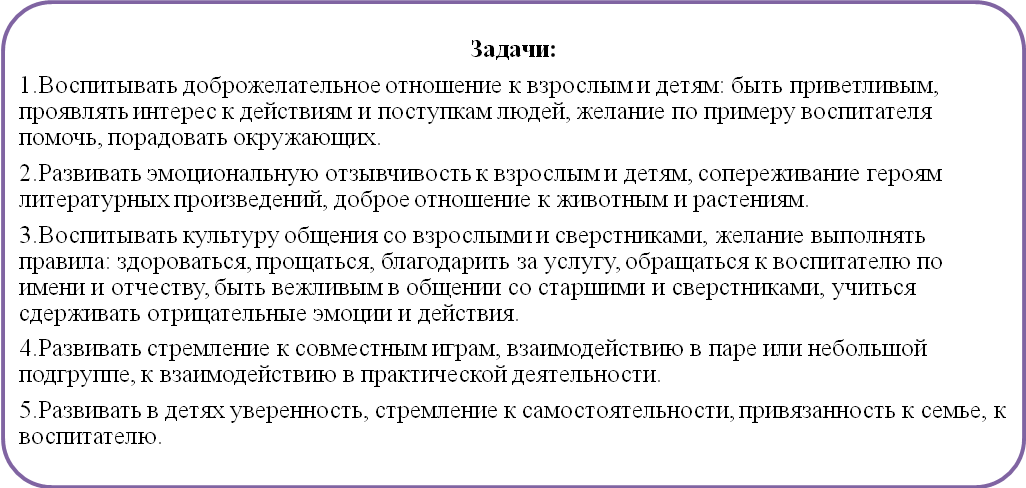 Направления тематического модуля «Социализация»Вариативные формы организации образовательной деятельности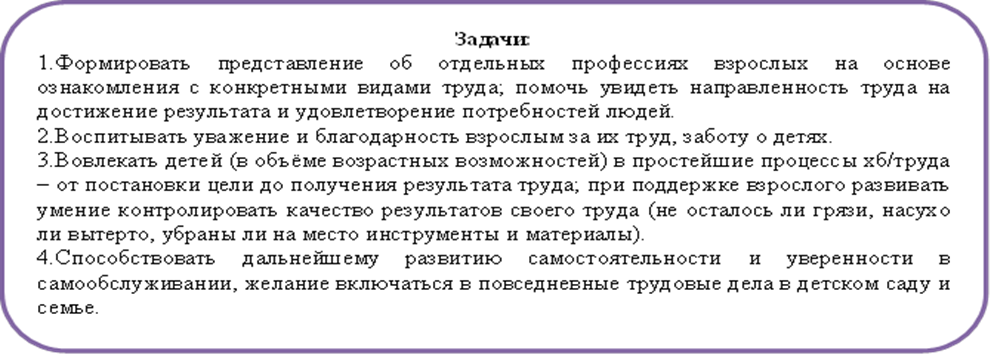 Методы и приёмы развития положительного отношения к труду:Вариативные формы организации образовательной деятельности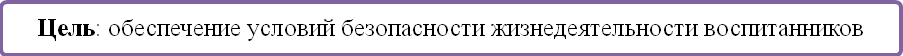 Вариативные формы организации образовательной деятельностиЧасть, формируемая участниками образовательных отношений:«Ознакомление дошкольников с родным городом»                                                         (авторская программа педагогического коллектива МДОУ «Детский сад №27 «Золотая рыбка»  2018 год) Программа представляет собой  систему комплексного решения задач по накоплению у дошкольников социального опыта жизни в своем городе. Для успешной реализации на практике в программе предусмотрены: организация развивающей предметной среды возрастных групп, работа с родителями, тематическое планирование по возрастным группам и конспекты образовательной деятельности по работе с детьми.«Основы безопасности детей дошкольного возраста»  Р. Б. Стеркина, О. Л. Князева, Н. Н. Авдеева   Программа предполагает решение важнейшей социально-педагогической задачи - воспитания у ребенка навыков адекватного поведения в различных неожиданных ситуациях. Содержит комплекс материалов, обеспечивающих стимулирование в дошкольном детстве (старшем дошкольном возрасте) самостоятельности и ответственности за свое поведение. Состоит из введения и шести разделов, содержание которых отражает изменения в жизни современного общества и тематическое планирование, в соответствии с которыми строится образовательная работа с детьми: «Ребенок и другие люди», «Ребенок и природа», «Ребенок дома», «Здоровье ребенка», «Эмоциональное благополучие ребенка», «Ребенок на улице города».                                                        Тематический модуль:"Ребёнок открывает мир природы"Формы и методыВариативные формы организации образовательной деятельностиМетоды и приемыВариативные формы организации образовательной деятельностиМетоды и приемыВариативные формы организации образовательной деятельностиВариативные формы организации образовательной деятельности                                                           Методы и приемыВариативные формы организации образовательной деятельности Методы и приемыВариативные формы организации образовательной деятельностиЧасть, формируемая участниками образовательных отношений:Тематический модуль «Первые шаги в математику»Методические пособия:Задачи образовательной деятельности «Первые шаги в математику. Исследуем и экспериментируем» реализуем через учебно – методическое пособие Петерсон Л.Г., Кочемасова Е.Е., Холина Н.П. «Игралочка» (для детей 4-5 лет)Цель и задачи учебно – методического пособия Петерсон Л.Г., Кочемасова Е.Е., Холина Н.П. «Игралочка» не противоречат задачам Программы, так как в основе – образовательная ситуация (деятельностный подход).Цель: развитие познавательных интересов, предпосылок учебной деятельности, творческих и деятельностных способностей.Тематический модуль «Исследуем и экспериментируем»Перспективный план работы по экспериментальной деятельности с детьми дошкольного возраста.Методические пособия:Дыбина О.В. Из чего сделаны предметы. Сценарии игр-занятий для дошкольников, ТЦ Сфера, -М.:2005Дыбина О.В. «Неизведанное рядом». Занимательные опыты и эксперименты для дошкольников, ТЦ Сфера, 2001г.Тематический модуль «Формирование первичных представлений о малой родине Отечестве»Авторская программа «Ознакомление дошкольников с родным городом», Педагогический коллектив МДОУ «Детский сад комбинированного вида №27 «Золотая рыбка», 2018 годНаправленияВариативные формы организации образовательной деятельностиНаправления:Ознакомление с литературными жанрами, их особенностямЗнакомство с писателями и поэтами	Театрализация, инсценировка произведений	Слушание выразительного чтения произведенияМетоды и приемыВариативные формы организации образовательной деятельности                                                                                   1. Методы и приемыВариативные формы организации образовательной деятельностиМетоды и приемыВариативные формы организации образовательной деятельностиЧасть, формируемая участниками образовательных отношений:В дошкольном учреждении ведется работа по обучению детей плаванию. Для этого созданы условия – крытый бассейн в здании ДОУ. Занятия плавания проводит инструктор по плаванию с детьми от 3 до 7 лет (группы дошкольного возраста), один раз в неделю в первой половине дня согласно расписанию НОД.Цель занятий: формирование навыков плавания (различные виды передвижения в воде).Методическое обеспечение: «Программа обучения дошкольников плаванию в детском саду» Воронова Е.К. Цель:Формирование интереса к эстетической стороне окружающей действительности, удовлетворение потребности детей в творческом самовыражении через продуктивные виды деятельности (рисование, аппликация, лепка, конструирование)Задачи:1. Развивать эмоционально-эстетические, творческие, сенсорные и познавательные способности. 2. Развивать технические и изобразительные умения, освоение способов создания изображения в разных видах деятельности.3. Активизировать творческие проявления детей, а также самостоятельность и  инициативность4. Формировать умение интегрировать компоненты изобразительной деятельности.                      Методы, применяемые в изобразительной деятельности: Репродуктивный                                                                    Информационно-рецептивный                                              Эвристический                                                                     Исследовательский, экспериментальный                                                Проблемное изложение материалаРазвитие продуктивной деятельности и детского творчества: *рисование *аппликация *лепка *конструирование Вариативные формы организации образовательной деятельностиВариативные формы организации образовательной деятельностиТематический модуль:«Музыка»Цель: Развитие способности эмоционально и осмысленно воспринимать музыкуЗадачи:1. Обогащать слуховой опыт детей при знакомстве с основными жанрами музыки.2. Развивать умения музыкальной интерпритации разными доступными средствами художественной выразительности.3. Развивать певческие умения.4. Способствовать освоению элементов танца и ритмопластики для создания музыкальных двигательных образов в играх и драматизациях.5. Способствовать освоению элементарных умений игры на детских музыкальных инструментах. 6. Активизировать самостоятельную творческую музыкальную деятельность детей      Методы и приемыВариативные формы организации образовательной деятельностиЧасть, формируемая участниками образовательных отношений: «Ладушки»   И.М. Каплунова, И.А.Новоскольцева  «ДЕТСТВО-ПРЕСС»    2015г. Данная программа представляет собой план работы по музыкальному воспитанию детей 3-7 лет. Цель программы – музыкально-творческое развитие детей в процессе различных видов музыкальной деятельности: музыкально-ритмических движений, инструментального музыцирования, пения, слушания музыки, музыкально-игровой деятельности (плясок, игр, хороводов). Основная задача программы – введение ребенка в мир музыки с радостью и улыбкой. Отличием программы «Ладушки» является интегративный подход к организации музыкальных занятий с детьми. 2.3. Взаимодействие взрослых с детьми.Взаимодействие взрослых с детьми является важнейшим фактором развития ребенка и пронизывает все направления образовательной деятельности.Процесс приобретения общих культурных умений во всей его полноте возможен только в том случае, если взрослый выступает в этом процессе в роли партнера, а не руководителя, поддерживая и развивая мотивацию ребенка.  Основной функциональной характеристикой партнерских отношений является равноправное относительно ребенка включение взрослого в процесс деятельности. Взрослый участвует в реализации поставленной цели наравне с детьми, как более опытный и компетентный партнер.Для личностно-порождающего взаимодействия характерно принятие ребенка таким, какой он есть, и вера в его способности. Взрослый не подгоняет ребенка под какой-то определенный «стандарт», а строит общение с ним с ориентацией на достоинства ииндивидуальные особенности ребенка, его характер, привычки, интересы, предпочтения. Он сопереживает ребенку в радости и огорчениях, оказывает поддержку при затруднениях, участвует в его играх и занятиях. Взрослый старается избегать запретов и наказаний. Ограничения и порицания используются в случае крайней необходимости, не унижая достоинство ребенка. Такой стиль воспитания обеспечивает ребенку чувство психологической защищенности, способствует развитию его индивидуальности, положительных взаимоотношений со взрослыми и другими детьми.Личностно-порождающее взаимодействие способствует формированию у ребенкаразличных позитивных качеств. Ребенок учится уважать себя и других, так как отношениеребенка к себе и другим людям всегда отражает характер отношения к нему окружающихвзрослых. Он приобретает чувство уверенности в себе, не боится ошибок. Когда взрослыепредоставляют ребенку самостоятельность, оказывают поддержку, вселяют веру в его силы, он не пасует перед трудностями, настойчиво ищет пути их преодоления.Описание образовательной деятельности по профессиональной коррекции нарушения развития детей.Содержание работы  направлено на коррекцию недостатков детей следующих категорий: ОНР, ФФНР, ФНР,  дети ОВЗ; дети - инвалиды.Цель: обеспечение коррекции недостатков в психическом, речевом развитии детей и оказание им помощи в освоении общеобразовательной программы.2.4. Особенности образовательной деятельности разных видов и культурных практик:Особенностью организации образовательной деятельности по программе «Детство» является ситуационный подход. Основной единицей образовательного процесса выступает образовательная ситуация. Особенностью образовательной ситуации является появление образовательного результата (продукта) в ходе специально организованного взаимодействия воспитателя и ребенка. Такие продукты могут быть как материальными, так и нематериальными. Ориентация на конечный продукт определяет технологию создания образовательных ситуаций. Преимущественно образовательные ситуации носят комплексный характер и включают задачи, реализуемые в разных видах деятельности на одном тематическом содержании. Организованные воспитателем образовательные ситуации ставят детей перед необходимостью понять, принять и разрешить поставленную задачу. Активно используются игровые приемы, разнообразные виды наглядности, в том числе схемы, предметные и условно-графические модели.  Воспитатель также широко использует ситуации выбора (практического и морального). Предоставление дошкольникам реальных прав практического выбора средств, цели, задач и условий своей деятельности создает почву для личного самовыражения и самостоятельности. Образовательные ситуации могут запускать инициативную деятельность детей через постановку проблемы, требующей самостоятельного решения. Для реализации умений ребенка, включение готовности и способности ребенка действовать во всех жизненных обстоятельствах, опираясь на ранее полученные знания, результаты диагностики  в средней группе №12 «Солнышко» запланированы следующие культурные практики: «Книжкины друзья»,Культурные практики организуются во второй половине дня и ориентированы на проявление детьми самостоятельности и творчества в разных видах деятельности. В культурных практиках воспитателем создается атмосфера свободы выбора, творческого обмена и самовыражения, сотрудничества взрослого и детей. Организация культурных практик носит преимущественно подгрупповой характер.Перспективные планы культурных практикПриложение №2Перспективные планы культурных практикПриложение №2Перспективные планы культурных практикПриложение №22.5. Способы и направления поддержки детской инициативы.Детская инициатива проявляется в свободной самостоятельной деятельности детей по выбору и интересам. В развитии детской инициативы и самостоятельности воспитателю важно соблюдать ряд общих требований:— развивать активный интерес детей к окружающему миру, стремление к получению новых знаний и умений;— создавать разнообразные условия и ситуации, побуждающие детей к активному применению знаний, умений, способов деятельности в личном опыте;— постоянно расширять область задач, которые дети решают самостоятельно;— ориентировать дошкольников на получение хорошего результата;— дозировать помощь детям. Если ситуация подобна той, в которой ребенок действовал раньше, но его сдерживает новизна обстановки, достаточно просто намекнуть, посоветовать вспомнить, как он действовал в аналогичном случае;— поддерживать у детей чувство гордости и радости от успешных самостоятельных действий, подчеркивать рост  возможностей и достижений каждого ребенка, побуждать к проявлению инициативы и творчества.2.6.  Особенности взаимодействия  с семьями воспитанников.Цель: обеспечение психолого-педагогической поддержки семьи и повышение компетентности родителей (законных представителей) в вопросах развития и образования, охраны и укрепления здоровья детей.Задачи:- оказывать помощь родителям (законным представителям) в воспитании детей, охране  и укреплении их физического и психического здоровья, в развитии индивидуальных способностей и необходимой коррекции их развития;  - развивать и внедрять новые формы сотрудничества ДОУ и семьи;                                                                                                            - вовлекать семьи воспитанников в образовательную деятельность, в том числе посредством создания образовательных проектов совместно с семьей на основе выявления потребностей и поддержки образовательных инициатив семьи;                                                                                                              - создать условия для установления дружеских взаимоотношений семей и обмена педагогическим и семейным опытом и традициями семьи;                                   - активизировать организацию взаимодействия родителей (законных представителей) с дошкольным учреждением через сайт группы.Принципы взаимодействия с родителями:- открытость Учреждения для семьи; - доброжелательный стиль общения всех участников  образовательных отношений, формирование позитивных взаимоотношений между родителями и педагогами на основе диалога;                           - создание активной образовательной среды, обеспечивающей единые подходы к развитию личности ребенка в семье и детском саду;- использование индивидуально-дифференцированного подхода к семьям;- использование эффективных форм сотрудничества с родителями (законными представителями);- серьезная качественная подготовка к совместным мероприятиям.Основные блоки взаимодействия:Психолого-педагогическое просвещение родителей – повышение психолого-педагогической грамотности.Включение родителей в образовательную деятельность ДОУ – создание условий для включенности родителей в образовательную деятельность (реализацию ООП ДОУ); работа родителей в органах управления (Совет ДОУ).Модель основных направлений взаимодействия  с семьями воспитанников:Информационно-аналитическое (педагогический мониторинг) составление социального  паспорта семьи, группы; анкетирование, опросы, тестирование, почта группы.Просветительское (педагогическое образование): общие и групповые родительские собрания, семинары-практикумы, тематические и индивидуальные консультации,  викторины, педагогическая гостиная, день открытых дверей, круглый стол, тренинги, мастер-классы, открытые просмотры непосредственно образовательной деятельности.Наглядно-информационное: информационные стенды, папки-передвижки, буклеты, памятки, брошюры, видеопросмотры  проведённых мероприятий, фотостенды, сайт группы.Практико-ориентированное (педагогическая поддержка, совместная деятельность): совместные праздники, развлечения, досуги, совместные творческие выставки, творческие мастерские, фестивали семейного творчества, участие родителей в Дне самоуправления, в подготовке проведения праздников, в конкурсах детского сада (муниципальных, областных), акциях, субботниках, совместной проектной деятельности, сотрудничество по организации развивающей предметно-пространственной среды.В нашей группе  в этом году запланирована работа родительского клуба  «Читаем вместе» как одна из эффективных форм взаимодействия с родителями воспитанников (1 раз в квартал)Цель: развивать устойчивый интерес к художественной литературе; помочь родителям осознать ценность детского чтения как эффективного средства образования и воспитания дошкольников, интеллектуального ресурса их развития, как залог их жизненного успеха; активизировать работу родителей развитию детского чтения в семье; вовлечь каждого родителя в решение проблемы детского чтения и развития.Информация о родителях:Всего 24  семьи, из них:полные –20 неполные – 4под опекой – 01 ребёнок в семье – 12 2 ребёнка в семье -11  многодетные – 1родители состоят в официальном браке –18гражданский брак – 2в разводе – 2вдова - 0имеют работу оба родителя – в декретном отпуске - 2на пенсии - 0семей малообеспеченных - 0семей материально благополучных  –24возраст родителей:возраст родителей до 30 лет – 6возраст родителей от  30 до 40 лет –27возраст родителей после 40  лет – 3опекуны – бабушка и прабабушка - 0      образовательный уровень  родителей:имеют высшее образование – 20среднее специальное – 20План взаимодействия с семьями воспитанников (совместные мероприятия, родительские собрания, темы консультаций и др.) Протоколы родительских собраний Приложение 3Формы информационного взаимодействия страничка в соцсетях  ВК «Солнышко» https://vk.com/club186237669 Внимание родителей обращено на фотоотчеты о проходящих мероприятиях с детьми, рекомендации и задания  для развития детей.ОРГАНИЗАЦИОННЫЙ РАЗДЕЛ3.1 Психолого-педагогические условия, обеспечивающие развитие ребенкаПрограмма предполагает создание следующих психолого-педагогических условий, обеспечивающих развитие ребенка в соответствии с его возрастными и индивидуальными возможностями и интересами.1. Личностно-ориентированное взаимодействие взрослых с детьми, предполагающее создание таких ситуаций, в которых каждому ребенку предоставляется возможность выбора деятельности, партнера, средств и пр.; обеспечивается опора на его личный опыт при освоении новых знаний и жизненных навыков.2. Ориентированность педагогической оценки на относительные показатели детскойуспешности, то есть сравнение нынешних и предыдущих достижений ребенка, стимулирование самооценки.3. Формирование игры как важнейшего фактора развития ребенка.4. Создание развивающей образовательной среды, способствующей физическому, социально-коммуникативному, познавательному, речевому, художественно-эстетическому развитию ребенка и сохранению его индивидуальности.5. Сбалансированность репродуктивной (воспроизводящей готовый образец) и продуктивной (производящей субъективно новый продукт) деятельности, то есть деятельности по освоению культурных форм и образцов и детской исследовательской, творческой деятельности; совместных и самостоятельных, подвижных и статичных формактивности.6. Участие семьи  как необходимое условие для полноценного развития ребенка дошкольного возраста.3.2 Организация развивающей предметно-пространственной средыРазвивающая предметно-пространственная среда группы соответствует требованиям ФГОС ДО и санитарно-эпидемиологическим требованиям и обеспечивает реализацию ООП ДО.Образовательное пространство (группы, прогулочного участка) оснащено средствами обучения и воспитания, соответствующими материалами, в том числе  игровым, спортивным, оздоровительным оборудованием, инвентарем.Организация образовательного пространства и разнообразие материалов, оборудования и инвентаря (в группе и на участке)  обеспечивают: - игровую, познавательную, исследовательскую и творческую активность всех воспитанников, экспериментирование с доступными детям материалами (в том числе с песком и водой); - двигательную активность, в том числе развитие крупной и мелкой моторики, участие в подвижных играх и соревнованиях;- эмоциональное благополучие детей во взаимодействии с предметно-пространственным окружением; - возможность самовыражения детей.      В группе создаются различные центры активности:- центр природы и экспериментирования обеспечивает решение задач познавательно-исследовательской деятельности детей (экологические игры, опыты и эксперименты);-центр занимательной математики обеспечивает решение задач развития математических представлений у детей (развивающие и логические игры и пособия);- центры художественного творчества, театрализованной деятельности и музыкальных игр и инструментов обеспечивают решение задач активизации творчества детей (режиссерские и театрализованные, музыкальные игры и импровизации, художественно-речевая и изобразительная деятельность);- центр социализации обеспечивает социальное развитие дошкольников (дидактические, настольно-печатные игры и пособия, коммуникативные игры, игры  социально-эмоционального характера);-  игровой центр обеспечивает организацию самостоятельных сюжетно-ролевых игр;-  литературный  центр и центр речевого развития обеспечивают речевое развитие дошкольников(детская художественная литература, речевые игры, игры с буквами, звуками и слогами);- спортивный центр обеспечивает двигательную активность и организацию здоровьесберегающей деятельности детей;- центр краеведения обеспечивает формирование у детей представлений об особенностях родного города, страны;- центр музыкальных игр и инструментов – обеспечивает музыкально-двигательную активность и развитие музыкальных способностей-центр уединения – снятие эмоционального напряжения.      Наполняемость центров представлена в виде «Паспорта развивающей предметно-пространственной среды группы».В условиях развивающей предметно пространственной среды ребёнок реализует своё право на свободу выбора деятельности. Такой подход к организации жизненного пространства в группе создаёт у детей эмоциональное состояние, желание общаться друг с другом и взрослыми. Ребёнок в предметной среде постоянно выбирает материалы, а предметы в свою очередь, наталкивают его на новые формы активности и стимулируют рождение новых замыслов, без навязывания учебных задач и регламентации деятельности.Паспорт развивающей предметно-пространственной среды группы и прогулочного участка   Приложение 5 3.3. Режим дня и распорядок.Пребывание детей в образовательном учреждении организовано в соответствии с режимом. Правильный режим дня — это рациональная продолжительность и разумное чередование различных видов деятельности и отдыха детей в течение суток. Основным принципом правильного построения режима дня является его соответствие возрастным, индивидуальным и психофизиологическим особенностям детей.В суточном режиме групп ДОУ указываются в соответствии с постановлением Главного государственного санитарного врача Российской  от 15 мая 2013 года №26  «Об утверждении СанПиН» 2.4.3049-13основные компоненты: длительность бодрствования и дневного сна, кратность приема пищи, прогулки. Определены  время, которое требуется на каждый режимный момент и основное содержание деятельности детей. Максимальная продолжительность непрерывного бодрствования детей 3 – 7 лет составляет 5,5 – 6 часов.Ежедневная продолжительность прогулки в течение дня составляет не менее 4 – 4,5 часов. Прогулка организуется 2 раза в день: в первую половину – до обеда и во вторую половину дня – после дневного сна (в летний период) и перед уходом детей домой (в летний и зимний периоды). Общая продолжительность дневного сна для детей дошкольного возраста в период нахождения в ДОУ составляет 2,0 – 2,5  часа.          Двигательный режим, физические упражнения и закаливающие мероприятия осуществляются с учетом состояния здоровья, возраста детей и времени года. При проведении режимных моментов соблюдаются следующие позиции:полное и своевременное удовлетворение всех органических потребностей детей (во сне, питании);тщательный гигиенический уход, обеспечение чистоты тела, одежды, постельного белья;привлечение детей к посильному участию в режимных моментах; поощрение самостоятельности и активности;формирование культурно-гигиенических навыков;эмоциональное общение в ходе выполнения режимных моментов;учет потребностей детей, индивидуальных особенностей каждого ребенка;спокойный и доброжелательный тон обращения, бережное отношение к ребенку; устранение долгих ожиданий, так как аппетит и сон малышей прямо зависит от состояния их нервной системы.Составляющие режима дня структурируются на основе режимного расписания в двух вариантах в зависимости от сезона (летнего и зимнего).  Зимний период (холодный) определен с первого  сентября по тридцать первое  мая. Летним периодом (теплым) считается календарный период с  первого июня по тридцать первое августа. В ДОУ используется гибкий режим дня: в него могут вноситься изменения, исходя из особенностей сезона, индивидуальных особенностей детей, проводимых в детском саду мероприятий.Режим дня в холодный периодРежим дня в теплый периодРасписание занятийСредняя группа         № 12  длительность НОД  15-20мин. Циклограмма совместной деятельности с детьми Тематический принцип построения образовательного процесса позволяет органично вводить региональные и культурные компоненты, учитывать специфику дошкольного учреждения. Для каждой возрастной группы разработано комплексно-тематическое планирование. Перспективное планирование занятий. Приложение 5Карта календарного планирования Приложение 63.4. Организация летней оздоровительной работы.Цель: сохранение и укрепление физического и психического здоровья воспитанников, создание условий для удовлетворения потребности в летнем отдыхе, творческой деятельности и движении.Задачи:Формировать у дошкольников привычку к здоровому и активному образу жизни, навыки безопасного поведения в природе, на улице.Создавать комфортные условия для физического, психического, нравственного воспитания каждого ребенка, развития у них любознательности, самостоятельности, инициативности и познавательной активности через опытно-исследовательскую деятельность в условиях лета;Прививать любовь к природе, воспитывать бережное отношение к ней, формировать начальные экологические знания.Повышать компетентность педагогов в вопросах организации летней оздоровительной работы.Обеспечивать методическую помощь при планировании и организации разных видов деятельности воспитанников в группе и на территории детского сад.Повышать компетентность родителей в вопросах организации летнего оздоровления и отдыха детей.Привлекать семьи воспитанников к участию в образовательной деятельности и реализации планов по оздоровлению и летнему отдыху детей в детском саду.	Воспитательно-образовательная работа в летний период охватывает всех участников
образовательного процесса, предоставляет широкие возможности для укрепления физического, психического и социального здоровья воспитанников, развития у них
познавательных, коммуникативных, творческих способностей, а также повышения
информационной компетентности родителей в области организации летнего отдыха детей.Планирование работы в летний период в дошкольном учреждении должно осуществляться в соответствии с санитарно-эпидемиологическими правилами и нормативами, согласно которым непосредственно образовательная деятельность в летний период не проводится. В данный период педагогами осуществляется воспитательная, физкультурно-оздоровительная работа, деятельность художественно-эстетической и познавательно-исследовательской направленности в виде совместной образовательной деятельности согласно циклограмме. в соответствии с темой недели комплексно-тематического планирования. Организуются продуктивные виды деятельности, игровая, двигательная, трудовая деятельность на свежем воздухе; закаливающие процедуры, праздники и развлечения. Продолжительность прогулки в летний период увеличивается (более 4 часов). Особое внимание уделяется  обеспечению достаточной двигательной активности детей в течение дня.В планах воспитательно-образовательного процесса на летний период оформляется таблица ежедневного тематического планирования совместной образовательной (игровой) деятельности в режимных моментах и самостоятельной деятельности. Одной из активных форм организации совместной образовательной деятельности летом являются проекты с детьми.	С введением ФГОС ДО совместной образовательной деятельности педагога с детьми и индивидуальная работа с детьми в летний период проводится по пяти образовательным областям.	Тематическая неделя – эффективная форма организации деятельности детского коллектива. Тема недели позволяет объединить все виды детской деятельности, сделать их интересными, максимально полезными для детей. Каждый день наполнен разнообразной познавательной, поисковой, творческой деятельностью, экспериментированием и проходит через все режимные моменты ребенка в детском саду.
Подготовка каждой тематической недели  предусматривает предварительную работу, которая включает в себя подбор:
- методической литературы для проведения с детьми бесед;
- художественной литературы для чтения;
- материалов для изготовления поделок, иллюстраций, в соответствии с темой недели;
- дидактических, сюжетно-ролевых и подвижных игр;
- организация развивающей предметно-пространственной среды группы и участка.	Немаловажным является взаимодействие с родителями (законными представителями) дошкольников в период подготовки и проведения совместных проектов, развлечений.Особенности организации физкультурно-оздоровительной работы с детьми в летний период:Комплексно-тематическое планирование организации летней оздоровительной работы Приложение 7Особенности традиционных событии, праздников, мероприятий.        Организационной основой реализации комплексно-тематического принципа построения программы  являются примерные темы (праздники, события, проекты), ориентированные на разностороннее развитие ребенка дошкольного возраста, и посвященные различным сторонам человеческого бытия, и, как правило, вызывающие личностный интерес детей. Содержательной основой реализации Программы являются традицииПри реализации Программы учитываются  Календарные праздники, с учётом их общей социально – личностной направленности и ориентированности, включены в образовательные области «Познавательное развитие» и «Социально – коммуникативное развитие», независимо от конкретной тематики каждого из них и интеграции с другими областями. Примерные календарные праздники (события).3.6. Перечень литературных источниковПримерная (авторская) образовательная программа дошкольного образования «Детство» под ред. Бабаевой Т.И., Гогоберидзе А.Г., Солнцевой О.В. СПб.: Детство-Пресс, 2014г.«Мониторинг в детском саду» Бабаевой Т.И., Гогоберидзе А.Г., СПб.: Детство-Пресс, 2011г.«Образовательная область «Познавательное развитие» Михайлова З.А., Полякова М.Н., Ивченко Т.А., Березина Т.А., Никонова Н.О. СПб.: Детство-Пресс, 2016г.«Образовательная область «Социально-коммуникативное развитие» Бабаева Т.И., Березина Т.А. СПб.: Детство-Пресс, 2015г.«Образовательная область «Художественно-эстетическое развитие» Гогоберидзе А.Г. СПб.: Детство-Пресс, 2016г.«Образовательная область «Речевое развитие» Березина Т.А., Никонова Н.О. СПб.: Детство-Пресс, 2016г.Образовательная область «Физическое развитие» Грядкина Т.С., 2016г.Математика от трех до семи» Сост. Михайлова З.А., Иоффе Э.Н., СПб.: Детство-Пресс, 1997г.«Математика – это интересно. Игровые ситуации, диагностика освоенности математических представлений» Михайлова З.А., СПб.: Детство-Пресс, 2008г. Воронкевич О.А. Добро пожаловать в экологию!  Часть1. Перспективный план работы по формированию экологической культуры у детей младшего и среднего дошкольного возраста. – Спб.: «ДЕТСТВО-Пресс»; 2004;О.В. Дыбина. Из чего сделаны предметы – Москва,2004г.Алешина Н.В. Ознакомление дошкольников с окружающим и социальной действительностью. Средняя группа.- М. Элизе Трейдинг, ЦГЛ, 2004;.В. Дыбина  Что было до…..Игры – путешествия в прошлое предметов – М.,2004г.Ушакова О.С., Струнина Е.М. Развитие речи детей 4-5 лет: программа, методические рекомендации, конспекты занятий, игры и упражнения – М.: Вентана-Граф, 2009;Комплексные занятия с детьми среднего и старшего дошкольного возраста по разделу «социальный мир»/ авт. – сост. О.Ф. Горбатенко – ВолгоградО.С. Ушакова. Н.В. Гавриш. Знакомим дошкольников с литературой – М.,2005гУчусь жить среди людей. /авт. – сост. Заозерская Н.И. – Архангельск, 1998гН.Н. Леонова  Художественно-эстетическое развитие детей в младшей и средней группах ДОУ– Спб.: «ДЕТСТВО-Пресс»; 2016О.С.Ушакова Ознакомление дошкольников с литературой и развитие речи.  «ТЦ «Сфера», 2011г.Лыкова И.А. «Изобразительная деятельность в детском саду» (средняя группа), М. «Карапуз», 2007г. Комарова Т.С. Занятия по изобразительной деятельности в детском саду. М. «Синтез», 2009г.Л.Г. Петерсон, Е.Е Кочемасова  «игралочка» Практический курс математики для детей 4-5 лет., Москва., 2016г. О.М. Ельцова., В.Н. Волкова Сценарии образовательных ситуаций по ознакомлению дошкольников с детской литературой с 4 до 5 лет., Изд. «Детство-пресс» ,2017г.О.Э Литвинова «Конструирование с детьми среднего возраста», Изд. «Детство-пресс»., 2016гПРИНЯТА Педагогическим советом МДОУ«Детский сад комбинированного вида № 27 «Золотая рыбка»Протокол № 3 от «31» августа 2020г.                                                                     УТВЕРЖДЕНА: приказом МДОУ«Детский сад комбинированного вида № 27 «Золотая рыбка» от                         «31» августа 2020 г. № 241 №СодержаниеСтр.Раздел I. Целевой1.1Пояснительная записка 1.2Цели и задачи реализации программы1.3Принципы и подходы к формированию программы1.4Возрастные и индивидуальные особенности воспитанников1.5Приоритетные направления деятельности1.6Проектирование программы1.7Планируемые результаты как ориентиры освоения воспитанниками основной образовательной программы дошкольного образования1.8Система мониторингаРаздел II. Содержательный2.1Общее положение2.2Образовательная деятельность в соответствии с направлениями развития ребёнка, представленными в пяти образовательных областя2.2.1Содержание психолого-педагогической работы по освоению детьми образовательной области «Социально-коммуникативное развитие»2.2.2Содержание психолого-педагогической работы по освоению детьми образовательной области «Познавательное развитие2.2.3Содержание психолого-педагогической работы по освоению детьми образовательной области «Речевое развитие»2.2.4Содержание психолого-педагогической работы по освоению детьми образовательной области Физическое развитие»2.2.5Содержание психолого-педагогической работы по освоению детьми образовательной области «Художественно-эстетическое развитие2.3Взаимодействие взрослых с детьми  2.4Особенности образовательной деятельности разных видов и культурных практик2.5Способы и направления поддержки детской инициативы2.6Особенности взаимодействия педагогического коллектива с семьями воспитанниковРаздел III. Организационный3.1Психолого-педагогические условия, обеспечивающие развитие ребенка3.2Организация развивающей предметно – пространственной среды3.3Планирование образовательной деятельности3.4Организация летней оздоровительной работы.3.5.Методическое обеспечение1.2.3.4.5.6.7.Раздел IV. ПриложенияКарта мониторинг детей старшей группы №3 Перспективный план культурных практикПлан взаимодействия с семьями воспитанников. Протоколы родительских собранийПаспорт РППС группы и прогулочного участкаПерспективное планированиеКарты  календарного планированияКомплексно-тематическое планирование организации летней оздоровительнойработы №Ф.И.ОДата рожденияГруппа здоровьяФизическое развитиеФизкульт. группа123456789101112131415161718192021222324ПараметрыКоличество детейОбщее количество детей группы24Количество мальчиков13Количество девочек11Дети с ОВЗ0Дети инвалиды1Дети на сопровождении ППК ДОУ0Образовательная областьТематические модули«Социально-коммуникативное развитие»«Социализация»,  «Безопасность»,  «Труд»«Познавательное развитие»«Ребенок открывает мир природы», «Первые шаги в математику»,  «Развитие сенсорной культуры», «Формирование первичных представлений о себе, других людях», «Формирование первичных представлений о малой родине и Отечестве» «Речевое развитие»«Развитие речи»,  «Знакомство с книжной культурой, детской литературой»«Художественно-эстетическое развитие»«Музыка», «Художественное творчество», «Художественная литература»«Физическое развитие»«Здоровье», «Физическая культура»Виды образоват. деятельностиВариативные формы образовательной деятельностиВариативные формы образовательной деятельностиВариативные формы образовательной деятельностиВариативные формы образовательной деятельностиВариативные формы образовательной деятельностиВариативные формы образовательной деятельностиВариативные формы образовательной деятельностиВариативные формы образовательной деятельностиВариативные формы образовательной деятельностиВариативные формы образовательной деятельностиСовместная деятельностьНОД (образовательные ситуации)Форма совместной деятельности педагога и детей, которая планируется и целенаправленно организуется педагогом с целью решения определенных задач развития, воспитания и обучения. Протекает в конкретный временной период образовательной деятельности (в соответствии с Сан Пин).НОД (образовательные ситуации)Форма совместной деятельности педагога и детей, которая планируется и целенаправленно организуется педагогом с целью решения определенных задач развития, воспитания и обучения. Протекает в конкретный временной период образовательной деятельности (в соответствии с Сан Пин).НОД (образовательные ситуации)Форма совместной деятельности педагога и детей, которая планируется и целенаправленно организуется педагогом с целью решения определенных задач развития, воспитания и обучения. Протекает в конкретный временной период образовательной деятельности (в соответствии с Сан Пин).НОД (образовательные ситуации)Форма совместной деятельности педагога и детей, которая планируется и целенаправленно организуется педагогом с целью решения определенных задач развития, воспитания и обучения. Протекает в конкретный временной период образовательной деятельности (в соответствии с Сан Пин).НОД (образовательные ситуации)Форма совместной деятельности педагога и детей, которая планируется и целенаправленно организуется педагогом с целью решения определенных задач развития, воспитания и обучения. Протекает в конкретный временной период образовательной деятельности (в соответствии с Сан Пин).НОД (образовательные ситуации)Форма совместной деятельности педагога и детей, которая планируется и целенаправленно организуется педагогом с целью решения определенных задач развития, воспитания и обучения. Протекает в конкретный временной период образовательной деятельности (в соответствии с Сан Пин).НОД (образовательные ситуации)Форма совместной деятельности педагога и детей, которая планируется и целенаправленно организуется педагогом с целью решения определенных задач развития, воспитания и обучения. Протекает в конкретный временной период образовательной деятельности (в соответствии с Сан Пин).НОД (образовательные ситуации)Форма совместной деятельности педагога и детей, которая планируется и целенаправленно организуется педагогом с целью решения определенных задач развития, воспитания и обучения. Протекает в конкретный временной период образовательной деятельности (в соответствии с Сан Пин).НОД (образовательные ситуации)Форма совместной деятельности педагога и детей, которая планируется и целенаправленно организуется педагогом с целью решения определенных задач развития, воспитания и обучения. Протекает в конкретный временной период образовательной деятельности (в соответствии с Сан Пин).НОД (образовательные ситуации)Форма совместной деятельности педагога и детей, которая планируется и целенаправленно организуется педагогом с целью решения определенных задач развития, воспитания и обучения. Протекает в конкретный временной период образовательной деятельности (в соответствии с Сан Пин).Совместная деятельностьОбразовательная деятельность в ходе режимных моментовОбразовательная деятельность в ходе режимных моментовОбразовательная деятельность в ходе режимных моментовОбразовательная деятельность в ходе режимных моментовОбразовательная деятельность в ходе режимных моментовОбразовательная деятельность в ходе режимных моментовОбразовательная деятельность в ходе режимных моментовОбразовательная деятельность в ходе режимных моментовОбразовательная деятельность в ходе режимных моментовОбразовательная деятельность в ходе режимных моментовСовместная деятельностьФормы образовательной
деятельности и культурные
практикиРанний
возрастРанний
возрастРанний
возрастМладший
дошк.
возрастСредний
дошк. возрастСредний
дошк. возрастСтарший
дошк. возрастПодготов.
группаПодготов.
группаСовместная деятельностьФормы образовательной
деятельности и культурные
практикиКоличество в неделюКоличество в неделюКоличество в неделюКоличество в неделюКоличество в неделюКоличество в неделюКоличество в неделюКоличество в неделюКоличество в неделюСовместная деятельность1 половина дня1 половина дня1 половина дня1 половина дня1 половина дня1 половина дня1 половина дня1 половина дня1 половина дня1 половина дняСовместная деятельностьНаблюдение - в уголке природы, за деятельностью взрослыхежедневноежедневноежедневноежедневноежедневноежедневноежедневноежедневноежедневноСовместная деятельностьСоздание ситуаций: проблемные, игровые, практические, общения, сотрудничестваежедневноежедневноежедневноежедневноежедневноежедневноежедневноежедневноежедневноСовместная деятельностьИндивидуальные игры и игры с небольшими подгруппами детей:дидактические, настольно-печатные, с правилами, развивающие, логические, словесные, коммуникативные, речевые, игры с буквами (звуками, слогами), подвижные, музыкальные  ежедневноежедневноежедневноежедневноежедневноежедневноежедневноежедневноежедневноСовместная деятельностьРассматривание дидактических картинок, иллюстраций, просмотр видеоматериаловежедневноежедневноежедневноежедневноежедневноежедневноежедневноежедневноежедневноСовместная деятельностьБеседы, разговоры по интересам  2 – 3 раза в неделю2 – 3 раза в неделю2 – 3 раза в неделю2 – 3 раза в неделю2 – 3 раза в неделюСовместная деятельностьТрудовые поручения (сервировкастолов к завтраку, уход закомнатными растениями и пр.)ежедневноежедневноежедневноежедневноежедневноСовместная деятельностьИндивидуальная работа сдетьми в соответствии сзадачами разных
образовательных областейплан
индивидуальной
работыплан
индивидуальной
работыплан
индивидуальной
работыплан
индивидуальной
работыплан
индивидуальной
работыплан
индивидуальной
работыплан
индивидуальной
работыплан
индивидуальной
работыплан
индивидуальной
работыСовместная деятельностьДвигательная деятельность детейежедневноежедневноежедневноежедневноежедневноежедневноежедневноежедневноежедневноСовместная деятельностьработа по воспитанию у детей
культурно- гигиенических
навыков и культуры здоровьяежедневноежедневноежедневноежедневноежедневноежедневноежедневноежедневноежедневноСовместная деятельность2 половина дня2 половина дня2 половина дня2 половина дня2 половина дня2 половина дня2 половина дня2 половина дня2 половина дня2 половина дняСовместная деятельностьРанний
возрастМладший
дошк.
возрастМладший
дошк.
возрастМладший
дошк.
возрастСредний
дошк. возрастСтарший
дошк. возрастСтарший
дошк. возрастПодготов.
группаПодготов.
группаСовместная деятельностьСовместные игры воспитателя с детьми (игровое моделирование, сюжетно-ролевые режиссерские, театрализованные, конструктивно-строительные игры)3 раза в неделю3 раза в неделю3 раза в неделю3 раза в неделю2 раза в неделю2 раза в неделю2 раза в неделю2 раза в неделю2 раза в неделюСовместная деятельностьСитуации общения и накопления
положительного социально
эмоционального опыта1 раз в неделю1 раз в неделю1 раз в неделю1 раз в неделю1 раз в неделю1 раз в неделю1 раз в неделюежедневноежедневноСовместная деятельностьТворческая мастерская1 раз в неделю1 раз в неделю1 раз в неделю1 раз в неделю1 раз в неделю1 раз в неделю1 раз в неделю1 раз в неделю1 раз в неделюСовместная деятельностьМузыкально-театральная литературная гостиная(детская студия)1 раз в месяц1 раз в месяц1 раз в месяц1 раз в месяц1 раз в месяц1 раз в месяц1 раз в месяцСовместная деятельностьСенсорный и интеллектуальный
тренинг1 раз в 2 недели1 раз в 2 недели1 раз в 2 недели1 раз в 2 недели1 раз в 2 недели1 раз в 2 недели1 раз в 2 неделиСовместная деятельностьДосуг здоровья и подвижных игр, музыкальный, литературный.1 раз в  2 недели1 раз в  2 недели1 раз в месяц1 раз в месяц1 раз в месяц1 раз в месяц1 раз в месяц1 раз в месяц1 раз в месяцСовместная деятельностьОпыты, эксперименты, наблюдения (в том числе экологической направленности)1 раз в 2 недели1 раз в 2 недели1 раз в 2 недели1 раз в 2 недели1 раз в 2 недели1 раз в 2 недели1 раз в 2 недели1 раз в 2 недели1 раз в 2 неделиСовместная деятельностьКоллективная и индивидуальная трудовая деятельность(хоз.-быт. труд, труд в природе)1 раз в 2 недели1 раз в 2 недели1 раз в 2 недели1 раз в 2 недели1 раз в 2 неделиСовместная деятельностьКружки спортивно-досуговые для детей с опережающим развитием   «Старт», «Дельфиненок»1 раз в неделюСовместная деятельностьСтудии(музыкально-театрализованная, музыкально-игровая, ритмической гимнастики)1 раз в неделю1 раз в неделю1 раз в неделю1 раз в неделю1 раз в неделюСовместная деятельностьОбразовательная деятельность во время прогулкиПодвижные игры, упражненияНаблюдения (кратковременные, длительные, сравнительные)Экспериментирование с объектами неживой природыСюжетно-ролевые игры, игра-путешествие.Конструктивные игры (с песком, снегом, природным материалом).Элементарная трудовая деятельность.Свободное общение воспитателя с детьми.Образовательная деятельность во время прогулкиПодвижные игры, упражненияНаблюдения (кратковременные, длительные, сравнительные)Экспериментирование с объектами неживой природыСюжетно-ролевые игры, игра-путешествие.Конструктивные игры (с песком, снегом, природным материалом).Элементарная трудовая деятельность.Свободное общение воспитателя с детьми.Образовательная деятельность во время прогулкиПодвижные игры, упражненияНаблюдения (кратковременные, длительные, сравнительные)Экспериментирование с объектами неживой природыСюжетно-ролевые игры, игра-путешествие.Конструктивные игры (с песком, снегом, природным материалом).Элементарная трудовая деятельность.Свободное общение воспитателя с детьми.Образовательная деятельность во время прогулкиПодвижные игры, упражненияНаблюдения (кратковременные, длительные, сравнительные)Экспериментирование с объектами неживой природыСюжетно-ролевые игры, игра-путешествие.Конструктивные игры (с песком, снегом, природным материалом).Элементарная трудовая деятельность.Свободное общение воспитателя с детьми.Образовательная деятельность во время прогулкиПодвижные игры, упражненияНаблюдения (кратковременные, длительные, сравнительные)Экспериментирование с объектами неживой природыСюжетно-ролевые игры, игра-путешествие.Конструктивные игры (с песком, снегом, природным материалом).Элементарная трудовая деятельность.Свободное общение воспитателя с детьми.Образовательная деятельность во время прогулкиПодвижные игры, упражненияНаблюдения (кратковременные, длительные, сравнительные)Экспериментирование с объектами неживой природыСюжетно-ролевые игры, игра-путешествие.Конструктивные игры (с песком, снегом, природным материалом).Элементарная трудовая деятельность.Свободное общение воспитателя с детьми.Образовательная деятельность во время прогулкиПодвижные игры, упражненияНаблюдения (кратковременные, длительные, сравнительные)Экспериментирование с объектами неживой природыСюжетно-ролевые игры, игра-путешествие.Конструктивные игры (с песком, снегом, природным материалом).Элементарная трудовая деятельность.Свободное общение воспитателя с детьми.Образовательная деятельность во время прогулкиПодвижные игры, упражненияНаблюдения (кратковременные, длительные, сравнительные)Экспериментирование с объектами неживой природыСюжетно-ролевые игры, игра-путешествие.Конструктивные игры (с песком, снегом, природным материалом).Элементарная трудовая деятельность.Свободное общение воспитателя с детьми.Образовательная деятельность во время прогулкиПодвижные игры, упражненияНаблюдения (кратковременные, длительные, сравнительные)Экспериментирование с объектами неживой природыСюжетно-ролевые игры, игра-путешествие.Конструктивные игры (с песком, снегом, природным материалом).Элементарная трудовая деятельность.Свободное общение воспитателя с детьми.Образовательная деятельность во время прогулкиПодвижные игры, упражненияНаблюдения (кратковременные, длительные, сравнительные)Экспериментирование с объектами неживой природыСюжетно-ролевые игры, игра-путешествие.Конструктивные игры (с песком, снегом, природным материалом).Элементарная трудовая деятельность.Свободное общение воспитателя с детьми.Самостоятельная деятельностьДетская деятельность в центрах развитияПродуктивная деятельность по выбору детей Сюжетно-ролевые игрыСамостоятельные опыты и эксперименты.Самостоятельная изобразительная/конструктивная деятельность по выбору детейИгры: дидактические,  настольно-печатные, с правилами, развивающие, логические, словесные, коммуникативные, речевые, игры с буквами (звуками, слогами), подвижные, музыкальные, (танцевальная импровизация).Детская деятельность в центрах развитияПродуктивная деятельность по выбору детей Сюжетно-ролевые игрыСамостоятельные опыты и эксперименты.Самостоятельная изобразительная/конструктивная деятельность по выбору детейИгры: дидактические,  настольно-печатные, с правилами, развивающие, логические, словесные, коммуникативные, речевые, игры с буквами (звуками, слогами), подвижные, музыкальные, (танцевальная импровизация).Детская деятельность в центрах развитияПродуктивная деятельность по выбору детей Сюжетно-ролевые игрыСамостоятельные опыты и эксперименты.Самостоятельная изобразительная/конструктивная деятельность по выбору детейИгры: дидактические,  настольно-печатные, с правилами, развивающие, логические, словесные, коммуникативные, речевые, игры с буквами (звуками, слогами), подвижные, музыкальные, (танцевальная импровизация).Детская деятельность в центрах развитияПродуктивная деятельность по выбору детей Сюжетно-ролевые игрыСамостоятельные опыты и эксперименты.Самостоятельная изобразительная/конструктивная деятельность по выбору детейИгры: дидактические,  настольно-печатные, с правилами, развивающие, логические, словесные, коммуникативные, речевые, игры с буквами (звуками, слогами), подвижные, музыкальные, (танцевальная импровизация).Детская деятельность в центрах развитияПродуктивная деятельность по выбору детей Сюжетно-ролевые игрыСамостоятельные опыты и эксперименты.Самостоятельная изобразительная/конструктивная деятельность по выбору детейИгры: дидактические,  настольно-печатные, с правилами, развивающие, логические, словесные, коммуникативные, речевые, игры с буквами (звуками, слогами), подвижные, музыкальные, (танцевальная импровизация).Детская деятельность в центрах развитияПродуктивная деятельность по выбору детей Сюжетно-ролевые игрыСамостоятельные опыты и эксперименты.Самостоятельная изобразительная/конструктивная деятельность по выбору детейИгры: дидактические,  настольно-печатные, с правилами, развивающие, логические, словесные, коммуникативные, речевые, игры с буквами (звуками, слогами), подвижные, музыкальные, (танцевальная импровизация).Детская деятельность в центрах развитияПродуктивная деятельность по выбору детей Сюжетно-ролевые игрыСамостоятельные опыты и эксперименты.Самостоятельная изобразительная/конструктивная деятельность по выбору детейИгры: дидактические,  настольно-печатные, с правилами, развивающие, логические, словесные, коммуникативные, речевые, игры с буквами (звуками, слогами), подвижные, музыкальные, (танцевальная импровизация).Детская деятельность в центрах развитияПродуктивная деятельность по выбору детей Сюжетно-ролевые игрыСамостоятельные опыты и эксперименты.Самостоятельная изобразительная/конструктивная деятельность по выбору детейИгры: дидактические,  настольно-печатные, с правилами, развивающие, логические, словесные, коммуникативные, речевые, игры с буквами (звуками, слогами), подвижные, музыкальные, (танцевальная импровизация).Детская деятельность в центрах развитияПродуктивная деятельность по выбору детей Сюжетно-ролевые игрыСамостоятельные опыты и эксперименты.Самостоятельная изобразительная/конструктивная деятельность по выбору детейИгры: дидактические,  настольно-печатные, с правилами, развивающие, логические, словесные, коммуникативные, речевые, игры с буквами (звуками, слогами), подвижные, музыкальные, (танцевальная импровизация).Детская деятельность в центрах развитияПродуктивная деятельность по выбору детей Сюжетно-ролевые игрыСамостоятельные опыты и эксперименты.Самостоятельная изобразительная/конструктивная деятельность по выбору детейИгры: дидактические,  настольно-печатные, с правилами, развивающие, логические, словесные, коммуникативные, речевые, игры с буквами (звуками, слогами), подвижные, музыкальные, (танцевальная импровизация).Взаимодействие с семьями воспитанниковТворческие задания.Реализация проектной деятельности.Совместные мероприятия.Выставки.Конкурсы.Творческие задания.Реализация проектной деятельности.Совместные мероприятия.Выставки.Конкурсы.Творческие задания.Реализация проектной деятельности.Совместные мероприятия.Выставки.Конкурсы.Творческие задания.Реализация проектной деятельности.Совместные мероприятия.Выставки.Конкурсы.Творческие задания.Реализация проектной деятельности.Совместные мероприятия.Выставки.Конкурсы.Творческие задания.Реализация проектной деятельности.Совместные мероприятия.Выставки.Конкурсы.Творческие задания.Реализация проектной деятельности.Совместные мероприятия.Выставки.Конкурсы.Творческие задания.Реализация проектной деятельности.Совместные мероприятия.Выставки.Конкурсы.Творческие задания.Реализация проектной деятельности.Совместные мероприятия.Выставки.Конкурсы.Творческие задания.Реализация проектной деятельности.Совместные мероприятия.Выставки.Конкурсы.Взаимодействие с социумомДШИ №7 «Гамма»;МОУ ДОД «Дом детского творчества»;ДШИ №7 «Гамма»;МОУ ДОД «Дом детского творчества»;ДШИ №7 «Гамма»;МОУ ДОД «Дом детского творчества»;ДШИ №7 «Гамма»;МОУ ДОД «Дом детского творчества»;ДШИ №7 «Гамма»;МОУ ДОД «Дом детского творчества»;ДШИ №7 «Гамма»;МОУ ДОД «Дом детского творчества»;ДШИ №7 «Гамма»;МОУ ДОД «Дом детского творчества»;ДШИ №7 «Гамма»;МОУ ДОД «Дом детского творчества»;ДШИ №7 «Гамма»;МОУ ДОД «Дом детского творчества»;ДШИ №7 «Гамма»;МОУ ДОД «Дом детского творчества»;Для детей среднего дошкольного возрастаигровая, включая сюжетно-ролевую игру, игру с правилами и другие виды игры, коммуникативная (общение и взаимодействие со взрослыми и сверстниками), познавательно-исследовательская (исследования объектов окружающего мира и экспериментирования с ними), восприятие художественной литературы и фольклора, самообслуживание и элементарный бытовой труд (в помещении и на улице), конструирование из разного материала, включая конструкторы, модули, бумагу, природный и иной материал, изобразительная (рисование, лепка, аппликация),музыкальная (восприятие и понимание смысла музыкальных произведений, пение, музыкально-ритмические движения, игры на детских музыкальных инструментах);двигательная (овладение основными движениями) формы активности ребенка.Игровая деятельностьКультура поведения, общение со взрослыми и сверстникамиВзаимоотношенияСемьяЭмоцииСовместная деятельностьСамостоятельная детская деятельностьВзаимодействие с семьей- игра (сюжетно-ролевая, режиссерская, театрализованная;-наблюдение;-игровое экспериментирование;-поисковая       деятельность;-ситуации общения;-игровые и практические ситуации;-беседа;-обсуждение;-театрализованные представления;-рассказ;-целевые прогулки, экскурсии.- индивидуальные игры;-совместные игры;-все виды самостоятельной  деятельности;-экспериментированиеИндивидуальные:анкетирования, опросыконсультирование,индивидуальные беседы.Коллективные:- родительские собрания;         - педагогические гостиные (мл.ср.возраст);- круглый стол, дискуссии, тренинги, мастер-классы;                       - совместные сюжетно-ролевые и подвижные игры;- праздники, развлечения,- наглядная информация.Виды труда:                                                                              Формы организации                                      трудовой деятельности:      навыки культуры быта (труд по самообслуживанию);хозяйственно-бытовой труд (содружество взрослого и ребёнка, совместная деятельность);ознакомление с трудом взрослых;                                             ручной труд (мотивация – сделать приятное взрослому, другу-ровеснику, младшему ребенку);                                                 труд в природе.дежурство (индивидуальные и совместные),                                             поручения (индивидуальные и совместные; эпизодические и длительные),                                                                                                                    коллективный труд,                                                                                формирование представлений о труде взрослых.Формирование нравственных представлений, суждений, оценок.- Побуждение к размышлению, эвристические беседы;                                 - беседы на этические темы; - чтение художественной литературы;  - рассматривание и обсуждение картин иллюстраций;                                  - просмотр видеофильмов;   - решение коммуникативных ситуаций.                                           Создание у детей практического опыта трудовой деятельности- Приучение к положительным формам общественного поведения;        - показ действий;                                         - пример взрослого и детей;                     - целенаправленное наблюдение;          - разыгрывание коммуникативных ситуаций.Совместная деятельностьСамостоятельная детская деятельностьВзаимодействие с семьей- наблюдение;                                     - экспериментирование;                      - просмотр видеофильмов;                       - задачи на решение коммуникативных ситуаций;                                          - придумывание сказок-беседы на этические темы;                                              - чтение худ. литературы- разыгрывание коммуникативных ситуаций;                            -настольно-печатные и дидактические игры         -Пример взрослого и детей;             -практикумы;-родительские собрания;-совместный труд на участке, субботники;                                              -акции, конкурсы;-украшение группы к празднику;-игры-беседы о профессиях родителей;- экскурсии на предприятия, знакомство с трудом родителейСовместная деятельностьСамостоятельная детская деятельностьВзаимодействие с семьей-игровые и практические проблемные ситуации, беседы, тренинги;-целевые прогулки;-экскурсии по улицам города «Городской транспорт» (авт.программа «Ознакомление дошкольников с родным городом»);- тематические выставки;- встреча с интересными людьми (полицейский, пожарный);- конкурсы; соревнования;-викторины;- вечер досуга; развлечения;-театрал. представления; - изготовление наглядных пособий (модели, схемы, плакаты, макеты, коллажи);- изготовление настольно-печатных игр;- проектная деятельность. -сюжетно-ролевые игры; -игры-драматизации;-режиссерские игры с использованием макетов;-опыты;-рассматривание иллюстраций;-настольно-печатные, дидактические игры.-выставки;-конкурсы, соревнования;                      -беседы, консультации (индивидуальные, групповые);                             -семинары, мастер-классы;-развлечения; праздники;-открытые просмотры;-анкетирование;-взаимодействие через сайт ДОУ;-оформление родительских уголков;-буклеты, информационные листы, памятки;-фотоальбомы;-акции;-участие в городских конкурсах наглядной агитации;                                         -встречи с родителями (работники службы безопасности);                               -совместные игры-беседы о профессиях родителей;-участие в реализации проектной деятельности.СловесныеНаглядныеПрактические- образовательные ситуации, обсуждение;              -чтение художественной литературы;                                   - эвристические беседы, знакомство с познавательно-справочной литературой.– наблюдения;                              - использование иллюстративно- наглядного материала, дидактические игры;                                                  - модели, схемы, календари;              -демонстрация фильмов, мультимедийных презентаций.-экспериментирование;              -практические игровые ситуации;                                     -проблемные ситуации;              - продуктивные виды деятельности;                             - игры, упражнения.Совместная деятельностьСамостоятельная детская деятельностьВзаимодействие с семьей-образовательные игровые развивающие ситуации (НОД); - экспериментирование;         - продуктивные виды деятельности;                        - упражнения;                           -беседы;                                -наблюдения;                                 -моделирование;    -чтение художественной литературы;           -рассматривание наглядно-дидактического материала;             -обсуждение;       -наблюдения;      -упражнения;       -сравнение;           -индивидуальная работа;                - проектная деятельность.                                     - практическая деятельность в центре природы; - наблюдения;- в календаре природы зарисовки по наблюдениям;- индивидуальное или в коллективе со сверстниками экспериментирование с объектами и материалами неживой природы.-составление коллекций;                      -праздники и развлечения;-экскурсии, совместные походы;-наглядная агитация (уголки для родителей: папки - передвижки, «копилка добрых дел», фотовикторины); -совместные акции добрых дел;-мастер-класс;     -семинар-практикум;-участие в реализации проектной деятельности.СловесныеНаглядныеПрактические-эвристические беседы- наблюдения;                                                               - использование иллюстративно-наглядного материала, дидактические игры;                                                             - модели, схемы, алгоритмы;                                             - демонстрация мультимедийных презентаций - экспериментирование;                              - практические игровые ситуации;                                                - проблемные ситуации;                                    - продуктивные виды деятельности;                                                       - игры, упражнения;                                          - обследования предметовСовместная деятельностьСамостоятельная детская деятельностьВзаимодействие с семьей-проблемные игровые, развивающие ситуации;        - экспериментирование;          - продуктивные виды деятельности;                         - упражнения;                          -беседы;                                -наблюдения;                                 -моделирование;                     -развивающие игры.- рассматривание книг;          -рассматривание наглядно-дидактического материала;             -обсуждение;        -наблюдения;       -упражнения;       -сравнение;           -индивидуальная работа;- работа в раскрасках.- практическая деятельность в центре сенсорного развития;- наблюдения;-  экспериментирования.-составление коллекций;                      -мастер-класс;     -семинар-практикум.СловесныеНаглядныеПрактические-проблемные ситуации, обсуждение;                                 -чтение худ литературы;                                   - эвристические беседы, знакомство с познавательно-справочной литературой.-наблюдения;                                                               -использование иллюстративно-наглядного материала, дидактические игры;                                           -модели, схемы, алгоритмы;                                             - демонстрация  фильмов, мультимедийных презентаций -практические игровые ситуации, тренинги;                                     -проблемные ситуации;                          - продуктивные виды деятельности;                             - игры, упражнения.Создание условий для  формирования первичных представлений о себе и других людях:Сотрудничество дошкольного учреждения с семьёй и другими социальными объектами- центр сюжетно - ролевых игр;                                                  - режиссёрская игра "Дом";                                                               - иллюстративный материал;                                            - фото стенд " Я и моя семья";                                          - театрализованные игры для совместного формирования представлений о себе и других людях.Совместная деятельностьСамостоятельная детская деятельностьВзаимодействие с семьейобразовательные ситуации (НОД);        -проектная деятельность;                                      - продуктивные виды деятельности;                         - упражнения;                          -беседы, ситуации общения, обсуждения;                                -наблюдения;                                 -моделирование;                     -игры (сюжетно-ролевые, театрализованные, режиссерские);- чтение художественной литературы;-наблюдение за  трудом взрослых;-рассматривание наглядно-дидактического материала;- составление совместных рассказов про семью;-устный журнал (о традициях семьи);- совместные дни рождения;- психогимнастика, игры с пальчиками- сюжетно - ролевые, режиссёрские игры;- наблюдения за трудом взрослых;- работа в раскрасках;- рассматривание наглядного материала.-составление коллекций;                      -праздники и развлечения;-экскурсии, совместные походы;-наглядная агитация (уголки для родителей: папки - передвижки, «копилка добрых дел», фотовикторины, тематические семейные плакаты); -совместные акции добрых дел;-мастер-класс;     -семинар-практикум.;-участие в реализации проектной деятельностиСовместная деятельностьСамостоятельная детская деятельностьВзаимодействие с семьей-образовательные ситуации (НОД), проблемно-игровые ситуации;-проектная деятельность;                                      - продуктивные виды деятельности;                        -беседы, ситуации общения, обсуждения;                                -наблюдения;                                -моделирование;                     -игры (сюжетно-ролевые, театрализованные,  строительные, режиссерские);                                               - составление рассказов из личного опыта;- чтение худ.литературы;-рассматривание наглядно-дидактического материала;-викторины, досуги, игры-путешествия;                                                       -дидактические, настольно-печатные  игры;                                         -оформление фотоальбомов;                         -просмотр презентации;                               -экскурсии в музей, тематические выставки, целевые прогулки;                                                 -встреча с интересными людьми.-игры (сюжетно-ролевые,  строительные, театрализованные, режиссерские);      рассматривание наглядного материала;                               - рассматривание фотоальбомов, иллюстраций, открыток, фотографий;                                   -дидактические, настольно-печатные  игры;                                                -коллекционирование.                                                   -совместное оформление выставок, фотовыставок, групповых стендов, фотоальбомов;                               -экологические и социальные акции;                       -участие в городских спортивных соревнованиях;                          -совместное посещение музеев, выставок, спектаклей, концертов;- совместные прогулки и экскурсии по городу; -смотры-конкурсы;                    -совместные викторины, игры-путешествия;                                       -творческие (литературные) гостиные;                          -участие в реализации проектной деятельности.Совместная деятельностьСамостоятельная детская деятельностьВзаимодействие с семьейНОД;                                        игровые практические   развивающие ситуации;          игровое экспериментирование;      продуктивные виды  деятельности;                          наблюдения;                                 моделирование;             развивающие (логические), дидактические игры, упражнения;   чтение худ. литературы;               рассматривание наглядно-дидактического материала;             обсуждение, беседы, сравнение;            индивидуальная работаПрактическая деятельность в центрах познания, природы и экспериментирования; (математические игры, игротеки и т.д.)-составление коллекций;                      - развлечения;-наглядная агитация (уголки для родителей:                 папки - передвижки); -мастер-класс;     -семинар-практикум; викториныСловесныеНаглядныеПрактические-эвристические беседы;                          -рассказ;                                                      -объяснение;                                                            - инструкция, указания-демонстрация опытов, натуральных объектов, изобразительных пособий.      - модели, схемы;-демонстрация фильмов, мультимедийных презентаций.- обследование, распознавание и определение объектов;- эксперимент;- наблюдение;         -практические игровые ситуации;                                            -проблемные ситуации;                                        - продуктивные виды деятельности;                                   - игры, упражненияСовместная деятельностьСамостоятельная детская деятельностьВзаимодействие с семьей- НОД;- проблемные игровые, практические ситуации;- работа в "Мини-лаборатории"                                      - проектная  деятельность;                     - исследовательская деятельность (опыты и эксперименты) в центре природы и экспериментирования;-беседы;                                -наблюдения;                                - дидактические игры;-чтение художественной и познавательной литературы;          -рассматривание наглядно-дидактического материала, совместный просмотр презентаций;            -обсуждение;           -индивидуальная работа- наблюдения за объектами;- фиксация результатов;- рассматривание наглядного материала;- моделирование;- создание коллекций.- деятельность по выбору в центе природы и экспериментирования-экскурсии, совместные походы;-наглядная агитация (уголки для родителей: папки - передвижки, фотовикторины); - опыты в домашних условиях (группа в контакте)-мастер-класс;     -семинар-практикум.Связная речьГрамматическая правильность речиЗвуковая культура речиСловарьВосприятие худ. литературыПонимание обращенной речи;ответы на вопросы воспитателя (фразовая речь);речь как средство общения и познание окр.мира;Освоение: окончаний сущ., уменьшит.-ласк. суффиксов, явление словотворчества. Выражение мысли 3-х, 4-х словным предложениемЗвукопроизношение,словопроизношение, выразительность речи Названия: предметов и действий с предметами, некоторые особенности;трудовых действий;имена;личностных качествЧтение произведений (предусмотренных программой); сопровождение показом игрушек, картинок, персонажами настольного театра (и без показа).Сопровождение чтения игровыми действиями.Совместная деятельностьСамостоятельная детская деятельностьВзаимодействие с семьей - НОД;- чтение худ. литературы (и без наглядного сопровождения);- речевые игры;- рассматривание иллюстрации;-поручение;- рассказывание о событиях, предметах;- отчётливое произношение слов и отрывков из знакомых сказок и потешек;- артикуляционные упражнения;- показ театра, элементы драматизации;-дидактические, словесные игры.- рассматривание книжек, книжек-малышек,  иллюстраций,  картинок;-рассматривание игрушек, предметов;-употребление  усвоенных слов в самостоятельной речи Беседы, консультации, стендовая информация. Совместное домашнее чтение, домашний театр.СловесныеНаглядныеПрактические- обсуждение литературного произведения;-чтение  рассказов, сказок, стихотворений;- беседы о прочитанном.- использование иллюстративно- наглядного материала, дидактические игры;                   -наблюдение за явлениями живой и неживой природы;-демонстрация фильмов, мультимедийных презентаций.-инсценировка произведений;- изготовление книжек -малышек;-проблемные ситуации;                       - продуктивные виды деятельности;                             - игры, упражнения.Совместная деятельностьСамостоятельная детская деятельностьВзаимодействие с семьей-образовательные и игровые ситуации;-изо. деятельность;-беседа;-рассматривание иллюстраций;-чтение литературного произведение, обсуждение его;-театрализованная деятельность по прочитанным литературным произведениям;- литературные викторины;-составление рассказа по образцу, из опыта, по плану.-наблюдения за явлениями живой и неживой природы;-слушание музыки;-общение по поводу знакомых произведений;-конкурс чтецов (ДОУ, городской);-знакомство с творчеством детских писателей и иллюстраторов;-посещение детской библиотеки.-деятельность в литературном центре, центре худ.творчества;                                  -тематические выставки рисунков  по теме художественного произведения;-изготовление книжек малышек по прочитанным произведениям-деятельность в литературном центре, центре худ.творчества;                                  -тематические выставки рисунков  по теме художественного произведения;-изготовление книжек малышек по прочитанным произведениямСловесныеНаглядныеПрактические- беседы;- чтение худ. литературы;- словесные игры;- игры- этюды;- ситуационные  заданияОпосредованные:- наблюдения;                                   - демонстрация картин, схем, алгоритмов;- рассматривание дид. материалов;- просмотр видеоматериалов, мультимедийных презентаций;Непосредственные:- наблюдения; - экскурсии;- пример взрослого.- дидактические и настольно-печатные игры;                               - игры-упражнения;              -различные виды гимнастик;                             -решение проблемных, практических  ситуаций Совместная деятельностьСамостоятельная детская деятельностьВзаимодействие с семьей- утренняя гимнастика, закаливающие процедуры;- культурно-гигиенические процедуры;- проблемные игровые и практические ситуации;- физкультурные паузы во время НОД;-игры подвижные, спортивные;                                    - просмотр видеоматериалов, мультимедийных презентаций;- чтение художественных произведений;- игры-эксперименты;- викторины, конкурсы;- дидактические, настольно-печатные и словесные игры;- реализация проектов- игры (сюжетно-ролевые, спортивные игры и упражнения, подвижные игры);- дидактические, настольно-печатные и словесные игры;- самобслуживание- Дни здоровья;                      - циклы бесед для родителей;                       -спортивные досуги и акции;                                   - совместные походы на природу;                                  -оформление выставок, стендов, уголков здоровья;                               - участие в реализации проектов.                             СловесныеНаглядныеПрактические*Объяснения, пояснения, указания;* Подача команд, распоряжений, сигналов; *Вопросы к детям; *Образный сюжетный рассказ, беседа; *Словесная инструкция.*Наглядно-зрительные приемы : показ физических упражнений, использование наглядных пособий, имитация, зрительные ориентиры; *Наглядно-слуховые приёмы: музыка, песни; Тактильно-мышечные приёмы: непосредственная помощь воспитателя.*Повторение упражнений без изменения и с изменениями;    *Проведение упражнений в игровой форме; *Проведение упражнений в соревновательной формеСовместная деятельностьСамостоятельная детская деятельностьВзаимодействие с семьейОбразовательные (практические, игровые, проблемные) ситуации;*дидактические игры-задания с движениями;*тематические занятия;*проектная деятельность;*индивидуальная работа с детьми*кружковая работа с детьми опережающего развития*Подв.игры, игровые упражнения;*сюж./рол.игры;*деятельность с физ.оборудованием;*спортивные игры и упражнения;*дид.игры с движениями, импровизации, двигат. загадки и т.д.*практическая деятельность в спортивном центре по выбору детей*Консультации, родительские собрания;*спортивные праздники, досуги;*участие в городских соревнованиях;*дни открытых дверей, День самоуправления;*совместные детско-взрослые проекты;*Семейный клуб «Физкульт-ура!»Совместная деятельностьСамостоятельная детская деятельностьВзаимодействие с семьей- НОД (лепка, аппликация, рисование);- знакомство с жанрами живописи;- игровое эксперим-е;- игровые проблемные и практические ситуации;-упражнения и игры с разными изобразительными материалами;- дид. и настольно-печатные игры;-проектная деятельность;-организация инд.  и коллективной творческой деятельности;-наблюдения,-рассматривание, обсуждение, беседы;-.просмотр презентаций.-Настольно - печатные игры;-рассматривание репродукций,альбомов, книг;- продуктивная деятельность по выбору детей;-организация предметно-развивающей среды;-Совместные экскурсии;-посещение выст.зала;-организация в ДОУ совместных выставок, фотовыставок;-проведение педагогических гостиных;-совместные с родителями творческие задания;-совместное рисование;- досуговая деятельность;-участие в совместных конкурсах детских рисунков;- творческие мастерские, мастер-классы; - участие в реализации проектов;-украшение группы к праздникам.Совместная деятельностьСамостоятельная детская деятельностьВзаимодействие с семьей- игровые практические ситуации;                               - театрализованные игры, инсценировки, этюды, импровизация;                                     - чтение художественной литературы; - рассматривание картинок из книг, иллюстраций, дидактических картинок;                          - музыкальные, подвижные игры;                    -сюжетно-ролевые, режиссерские игры;                -продуктивная изобразительная деятельность;                                         - общение, рассуждения; -просмотр видео, мультфильмов;                       -оформление книжек-малышек для детей мл. групп- театрализованные  игры, инсценировки, этюды, импровизация;                                   -сюжетно-ролевые, режиссерские игры;  - рассматривание картинок из книг, иллюстраций, дидактических  картинок;                                           -продуктивная изобразительная  деятельность;                     -совместные с родителями творческие задания;-совместное чтение художественной литературы, рисование;- досуговая деятельность;- участие в праздниках, в театрализованных постановках.СловесныеНаглядныеПрактические- беседы, рассказывание;- заучивание- рассматривание иллюстраций, репродукций,  пособий, портретов композиторов;- показ движений, способа игры на муз.инструментах.-музыкально-дидактические игры;- хороводные игры, пляски;- инсценирование;- пение;- игры на музыкальных инструментах;- интерпритацииСовместная деятельностьСамостоятельная детская деятельностьВзаимодействие с семьей- НОД (традиционные, тематические, комплексные);- игровое экспериментирование;- музыкально-дидактические игры  и упражнения; - игры с пением;- музыкально-ритмическая деятельность;-проектная деятельность;- индивидуальная и коллективная музыкально-игровая деятельность;- организация оркестра;- слушание музыкальных произведений;- театрализованные постановки;-наблюдения;-рассматривание, обсуждение, беседы;-.просмотр презентаций.- музыкально-дидактические игры;- игровое экспериментирование;- музыцирование (пение, танцы, игры на детских музыкальных инструментах);- слушание музыка;- творческие импровизации.-Совместное посещение театр, концерты;-участие в педагогических гостиных;-совместные с родителями творческие задания;-участие в концертах, праздниках, театрализованных постановках;- участие родителей в Дне самоуправления (проведение музыкальной утренней гимнастики; сопровождение НОД, постановка сказок).НазваниеЗадачиОжидаемые результатыПериодичностьКультурная практика «Книжкины друзья»Протопопова Е.АПознакомить детей с книгой, её строением, с правилами обращения.Развивать интерес к чтению художественной литературы, творчеству писателей по средствам социокультурных технологий.Обогащать словарь детей .Дети научатся бережному отношению к книгам.Появится интерес  к чтению художественной литературы.Научаться взаимодействовать в микрогруппах.1 раз в 2 неделиМинутки безопасности «Азбука  безопасности» Полякова Елена Васильевна1.Формировать  навыки безопасного поведения в детском саду, в быту.2.Расширить представление  о правилах безопасности дорожного движения.Дети знают правила поведения безопасности на улице, в быту и природе. Применяют знания на практике.Каждый вторникПроектная деятельность:-Золотая осень-Все професси нужну-все профессии важны-Снеговик наш зимний другПроектная деятельность:-Золотая осень-Все професси нужну-все профессии важны-Снеговик наш зимний другПроектная деятельность:-Золотая осень-Все професси нужну-все профессии важны-Снеговик наш зимний другПроектная деятельность:-Золотая осень-Все професси нужну-все профессии важны-Снеговик наш зимний другВоспитательДошкольникДошкольникСредняя группаСредняя группаСредняя группаНасыщение жизни детей проблемными практическими и познавательными ситуациямиНасыщение жизни детей проблемными практическими и познавательными ситуациями- самостоятельно применяет освоенные приемы во всех сферах его жизниДоброжелательное, заинтересованное отношение к детским вопросам и проблемам, готовность на равных обсуждатьДоброжелательное, заинтересованное отношение к детским вопросам и проблемам, готовность на равных обсуждать- детская познавательная активность направлена в нужное русло - доверие дошкольников к взрослому.Создание различных ситуаций (во время занятий и в свободной детской деятельности)Создание различных ситуаций (во время занятий и в свободной детской деятельности)- решение возникающих задач-развивается самостоятельность и уверенность в себеСоздание ситуаций для приобретения опыта дружеского общения, внимания к окружающимСоздание ситуаций для приобретения опыта дружеского общения, внимания к окружающим- развитие и созревание эмоциональной сферы (глубокие устойчивые чувства, симпатия, привязанность)Создание и постоянное обновление РППССоздание и постоянное обновление РППС- выбор игрыПомощь детям в установлении связи между целью деятельности и ее результатомПомощь детям в установлении связи между целью деятельности и ее результатом - действия по собственному замыслу - активность в самостоятельном решении возникшей задачи.Утренний прием, игры, общение по интересам, утренняя гимнастика7.00 – 8.15Подготовка к завтраку, завтрак  (первый)8.20 - 8.50Игры, самостоятельная деятельность8.50 – 9.00Непрерывная  образовательная деятельность       по подгруппам:                                    1 подгруппа2 подгруппа9.00 – 9.209.30 – 9.50Игры, самостоятельная деятельность9.50 – 10.00Завтрак  (второй)10.00– 10.15Подготовка к прогулке, прогулка10.15 – 11.45Возвращение с прогулки, совместная с педагогом и самостоятельная деятельность11.45 – 12.00Подготовка к обеду, обед12.00– 12.35Подготовка к дневному сну, сон12.35 – 15.00Постепенный подъем, водные, воздушные процедуры, бодрящая гимнастика15.00 – 15.15Подготовка к полднику, полдник15.15 – 15.35Игры, досуги, общение по интересам, выбор самостоятельной деятельности в центрах активности15.35 – 16.40Подготовка к ужину, ужин16.40 – 17.05Подготовка к прогулке, прогулка,  игры и общение по интересам, уход домой17.05 – 19.00Прием детей, осмотр, игры, утренняя гимнасти-ка (на свежем воздухе, кроме неблагоприятных погодных условий)7.00-8.20Подготовка к завтраку, 1 завтрак8.20 -8.50Игры, самостоятельная деятельность детей8.50-9.00Совместная деятельность педагога с детьми (игровая, физкультурная, познавательная, худ.-творческая)9.00-9.20Подготовка к прогулке, прогулка9.20 -11.402 завтрак 10.00-10.10Возвращение с прогулки, самостоятельная деятельность11.40 -12.00Подготовка к обеду, обед12.00-12.35Спокойные игры, подготовка ко сну12.35 -12.45Дневной сон12.45 -15.00Постепенный подъем, водные, воздушные процедуры, бодрящая гимнастика15.00 -15.20Подготовка к полднику, полдник15.20 -15.35Подготовка к прогулке, прогулка, игры15.35-16.35Подготовка к ужину, ужин16.35 -17.05Игры, самостоятельная деятельность, индивидуальная работа, уход домой (на свежем воздухе, кроме неблагоприятных погодных условий)17.05-19.00День неделиЗанятияПонедельникФизическое развитие Плавание /Худ.-эстет.развитие Аппликация/лепка10.00-10.20; 10.30-10.50ВторникРечевое развитие   Развитие  речи9.00-9.15; 9.25-9.40Физическое развитие (зал) 10.00-10.20СредаХуд.-эстет. Развитие Музыка9.00-9.20Познават. Развитие Первые шаги в математику 9.30-9.45; 9.55-10.10ЧетвергПозн.развитие Ребенок открывает мир природы/ Речевое развитие Чтение худ. литер.9.00-9.15Худ.-эстет. Развитие Музыка11.40-12.00ПятницаФизическое развитие (зал) 8.50-9.10Худ.-эстет. Развитие Рисование9.20-9.40; 9.50-10.10ЕжедневноУтренняя зарядка 8.10-3 зал              Утро             Прогулка                     Вечерпонедельник1. Д/и по развитию навыков связной речи (составление рассказов, описательных загадок);(инд. раб., предш.); 2. Настольно-печатные игры, игры с правилами3. Трудовое поручение (труд в уголке природы)
4. Работа в книжном центре (рассматривание дидактических картинок, иллюстраций) 5. Самостоятельная продуктивная деятельность детей.1. Наблюдение. В неживой природе
2. Элементарное детское экспериментирование
3. Игровая деятельность:
подвижные игры/ игровые упражнения
конструктивно- строительные игры4. Элементарная трудовая деятельность.
5. Индивидуальная/ подгрупповая работа с детьми
6. Свободная самостоятельная игровая деятельность
детей.1.Ситуации общения «Формирование предст. о себе и др. людях»2. Чтение  художественной литературы.
3. Творческая мастерская (лепка, природный и бросовый материал,)4. Свободная самостоятельная деятельность детей по интересам. вторник1. Элементы театрализованной игры, изготовление атрибутов 2. Индивидуальная работа по развитию ФЭМП (предш.).3. Хоз.-бытовой труд ( трудовое поручение) 4. Проблемные ситуации, общение, настольно-печатные игры (мир природы, предметный мир).
1. Целевые прогулки (природоведческого или
социального характера). / Экскурсии. 2. Игровая деятельность:
подвижные/игровые упражнения
сюжетно-ролевые
3. Элементарная трудовая деятельность.
4. Индивидуальная/ подгрупповая работа с детьми
5. Свободная самостоятельная игровая деятельность
детей. 6.  Работа над основными видами движений.1. Совместная деятельность (театрализованные игры, игры драматизации).2.  Минутки безопасности  «Азбука безопасности» 3. Игры малой и средней подвижности, игровые упражнения. 4. Физкультурный досуг, игры соревнования, аттракционы - 1 раз в месяц5. Свободная самостоятельная деятельность детей по интересамсреда1. Профилактическая работа по ЗКР  (совм. с логопедом) 8.45-9.002. Элементы сюжетно-ролевой игры 3.  Проблемно-игровые ситуации, беседы (формирование культурно-гигиенических навыков, ЗОЖ) 
4. Свободная самостоятельная деятельность детей по интересам.
5. Чтение художественной  литературы.1. Наблюдение. В живой природе.2. Игровая деятельность:
подвижные игры /элементы спортивных игр
дидактические игры по ФЭМП, сенсорике.
3. Элементарная трудовая деятельность.
4. Индивидуальная/ подгрупповая работа с детьми
5. Свободная самостоятельная игровая деятельность
детей.1. Индивидуальная работа (словарь) 2. Сюжетно-ролевая, режиссерская игра.3. Свободная самостоятельная деятельность детей по интересам.
4. Творческая мастерская  по изодеятельности (жанры живописи, различные техники рисования). 5.  беседы, дидактические игры, по формированию первичных представлений о малой Родине, Отечестве.четверг1. Д/и по развитию речи. Словарь + грамматический строй речи (индивидуальная деятельность);2. Наблюдение за трудом взрослых. Знакомство с профессиями взрослого.
3. Физическое развитие (инд. работа);4. Коммуникативные игры,  игры на сотрудничество.5. Свободная самостоятельная деятельность детей по интересам.1. Наблюдение. В живой природе 2. Игровая деятельность:
подвижные игрыдидактические игры, речевые игры
3. Элементарная трудовая деятельность.
4. Индивидуальная/ подгрупповая работа с детьми
5. Свободная самостоятельная игровая деятельность
детей.1. . Конструктивно-строительные игры (3этаж, 2,4  нед. 15.40-16.30.)2. Литературный досуг  «Книжкины друзья» ( 1,3 нед.)
3. Музыкально-игровая студия (этюды, хороводные игры, игра на ДМИ, слушание музыки);.4. Речевые минутки (индивидуальная работа)пятница1. Трудовое поручение (самообслуживание).
2.  Ситуации общения (этикет, культура поведения).3.Самостоятельная изобразительная и конструктивная деятельность по выбору детей.4. Игры малой и средней подвижности, игровые упражнения. 
1. Наблюдение. За социальными объектами. 2. Элементарное детское экспериментирование.
3. Игровая деятельность:
подвижные/ игровые речевые упражнения
сюжетно-ролевые
4. Элементарная трудовая деятельность.
5. Индивидуальная/ подгрупповая работа с детьми
6. Свободная самостоятельная игровая деятельность детей.
детей.1 Индивидуальная работа над звуковой культурой речи ( артикуляционная, пальчиковая гимнастика).2. Работа в уголке природы. Исследовательская деятельность (опыты, эксперименты) персп. план; . 3. Интеллектуальный тренинг  (развивающие, н/п игры по ФЭМП);3. Совместная и  самостоятельная деятельность по интересам детей.
№МесяцТема неделиЗадачи1.сентябрьДиагностика1.сентябрьДиагностика1.сентябрь«Осенняя лужайка»Расширять представления детей об осени, как времени года.1.сентябрь«Что нам осень подарила (овощи, фрукты)» Обобщить и расширить знания детей об овощах, фруктах.  Закреплять названия овощей, фруктов. Формировать знания о пользе овощей для здоровья человека.2.октябрь«Ягоды. Грибы»Расширить  и обогатить  знания детей о «грибах», «ягодах» нашего края, о среде их обитания, назначении, времени сбора.2.октябрь«Золотая осень»Обобщить и систематизировать  представления детей о характерных признаках осени, о приспособленности растений и животных к сезонным изменениям в природе.2.октябрь«Труд взрослых»Продолжать знакомить детей с трудом взрослых, с названиями и содержанием некоторых профессий повара, прачки в детском саду (трудовые процессы, действия, необходимые инструменты, результаты труда); воспитывать бережное отношение к результатам труда взрослых. 2.октябрь«Мы-помощники»Побуждать детей к добрым поступкам; учить сотрудничать, сопереживать, проявлять заботу и внимание к окружающим.3.ноябрь«Покатаемся по городу»Познакомить детей с некоторыми видами городского транспорта. Закрепить знания о названиях улиц города.3.«Внимание транспорт! Внимание дорога!»Закрепить знания детей о работе светофора, о дорожных знаках и их назначении. Обобщить знания о правилах уличного движения. Воспитывать у детей культуру поведения на улице.3.«Путешествие в дальние страны»Учить различать детей различные виды транспорта: наземный, воздушный, водный.3.«Как животные готовятся к зиме»Формировать и совершенствовать знания детей о диких животных, о том, как они готовятся к зиме.4.декабрь«Мир зимней одежды и обуви»Расширить представления детей о вещах: одежде, обуви, головных уборах и их предназначении. Установление связей между погодными условиями и выбором подходящей одежды и обуви.4.«Вот большой стеклянный чайник..»Продолжать расширять представления детей посуде. Формировать навыки культурного поведения во время принятия пищи. 4.«В мире деревянных предметов»Познакомить детей со свойствами дерева. Развивать умение определять существенные признаки и свойства материала. 4.«К нам приходит Новый год»Способствовать накоплению ребенком ярких впечатлений о зиме и новогоднем празднике;5. январь«Зимние каникулы»Расширять знания детей о зимних явлениях, зимних развлечениях, вызвать положительные эмоции.5. «Зимовье зверей»Познакомить детей с жизнью диких животных в лесу зимой. Формировать умение выделять и охарактеризовать особенности внешнего облика животных, образа их жизни.5. «Зимующие птицы»Уточнить и расширить представления детей о разнообразии   зимующих птиц. Формировать знания об общих признаках птиц. Воспитывать заботливое отношение к птицам, желание помочь им выжить в зимнее время.6.февраль«Родной город»Закрепить знания о родном доме, городе, познакомить с некоторыми  достопримечательностямиродного города; воспитывать гордость за свой город.6.«Мой любимый детский сад»Расширить и углубить представления детей о детском саде. Развивать познавательный интерес детей к труду взрослых в детском саду. 6.«Защитники Отечества»Развивать интерес к общественным праздникам, защитникам Отечества; обогащать социальные представления о некоторых мужских профессиях.6.«Родная страна»Развивать интерес к родной стране, ее истории.7.март«Поздравляем мам»Воспитывать любовь к маме, бабушке; учить оказывать им посильную помощь, проявлять заботу; поощрять желание порадовать маму и бабушку необычным подарком.7.«Природа просыпается после зимы»Познакомить с особенностями сезонных явлений природы, приспособлением растений и животных к изменяющимся условиям среды весной.7.«Доброта, что солнышко»Углублять представления детей о доброте, как о ценном, важном качестве человека. Поощрять стремление ребенка совершать добрые поступки.7.«Перелетные птицы»Обогащать представления детей о птицах, об образе жизни птиц, особенностях строения и поведения; формировать желание заботиться о птицах, охранять их.8.апрель«Техника вокруг нас»Продолжить знакомить  детей с приборами бытовой техники, с правилами безопасного поведения детей во время работы бытовой техники в детском саду и дома. 8.«Скворцы прилетели, на крыльях весну принесли»Способствовать накоплению ярких впечатлений об изменении в природе.8.«В мире пластмассы»Познакомить детей со свойствами и качествами предметов из пластмассы.8.«Наши комнатные растения»Учить выделять характерные признакикомнатных растений, создавать для растений благоприятные условия, помочь освоению навыков ухода за ними.9.майДиагностика9.Диагностика9.«Мир вокруг нас»Расширять представления детей об  объектах (предметах) окружающего мира,  выделять особенности предметов (цвет, размер, форма, материал, части, функции, назначение).9.«Что я знаю о себе»Развивать у детей представления о себе, о своих характерных особенностях и своей индивидуальности; учить понимать и словесно выражать некоторые свои эмоции, рассказывать о том, что умеют делать самостоятельно.Формы работы Содержание Условия организацииУсловия организацииФормы работы Содержание местовремяУтренняя гимнастика
Цель проведения—
повышение
функционального
состояния и
работоспособности
организма, развитие
моторики,
формирование
правильной осанки,
предупреждение
плоскостопия
Традиционная гимнастика
(включает простые
гимнастические упражнения с обязательным введением
дыхательных упражнений):
с предметами и без предметов;
на формирование правильной осанки;
на формирование свода
стопы;
имитационного
характера;на свежем воздухе, в случае плохой погоды проводится в залеЕжедневно
перед завтра
ком во время утреннего приемаСовместная образовательная деятельность (СОД) по физической культуре
Это основная форма
организованного,
систематического обучения детей
физическим
упражнениям.
Упражнения подбираются в
зависимости от задач занятия, от возраста, физического развития и состояния здоровья детей, их желания и возможностей,  физкультурного оборудования. Используются организованные
формы занятий с включением
подвижных игр, спортивных
упражнений с элементами
соревнований.на свежем воздухе, в случае плохой погоды проводится в зале2 раза в неделю – в часы наименьшей
инсоляции (до
наступления
жары или
после ее
спада)
Подвижные игры
Рекомендуются игры
средней и малой
подвижности.
Выбор игры зависит от
педагогических задач,
подготовленности,
индивидуальных
особенностей детей, их возможностей и желаний.
Виды игр:
сюжетные
(использование при объяснении сказки или сюжетного рассказа);
несюжетные с элементами соревнований на разных этапах разучивания;
дворовые;
народные;
с элементами спорта
(бадминтон, футбол, баскетбол)На свежем воздухе, на
площадкеЕжедневно, в
часы
наименьшей
инсоляцииДвигательные
разминки
(физминутки,
динамические паузы).
Выбор зависит от
интенсивности и вида
предыдущей
деятельности
Варианты:
упражнения на развитие
мелкой моторики;
ритмические движения;
упражнения на внимание
и координацию движений;
упражнения в равновесии;
упражнения для активизации работы глазных мышц;
гимнастика расслабления;
упражнения на формирование правильной
осанки;
упражнения на
формирование свода стопы.На свежем воздухе, на
игровой
площадке, в группеЕжедневно, в
часы
наименьшей
инсоляцииЭлементы видов
спорта, спортивные упражнения
Способствуют
формированию
специальных двигательных навыков,
воспитанию волевых
качеств, эмоций,
расширению кругозора
детей.Виды спортивных упражнений:
- катание на самокатах;              - езда на велосипеде;
- футбол;
- баскетбол;
- бадминтон.
На воздухе, на
игровой площадкеЕжедневно, в
часы наименьшей
инсоляцииГимнастика после
дневного сна
Разминка после сна с
использованием различных
упражнений:                                - с предметами и без предметов;                                  - на формирование правильной осанки;
- на формирование свода стопы;                                                    - имитационного характера;
- сюжетные или игровые;-  на развитие мелкой
моторики;
- на координацию
движений;Спальня или
групповое
помещение
при открытых
окнах режима
минимального
проветриванияЕжедневно
после дневного
снаЗакаливающие
мероприятия
Система мероприятий с учетом
состояния здоровья, физического развития, индивидуальных особенностей детей:
- воздушные ванны (в облегченной одежде), солнечные ванны;                      - продолжительные прогулки на свежем воздухе;                      - ходьба босиком по траве, песку, «дорожкам здоровья»;     - обливание рук до локтей, обливание ног, растирание.С учетом
специфики
закаливающего
мероприятияПо плану и в
зависимости
от характера
закаливающего
мероприятияПраздники, досуг,
развлеченияСпособствуют закреплению
полученных навыков,
активизации физиологических
процессов в организме под
влиянием усиленной двигатель
ной активности в сочетании с
эмоциямиНа воздухе, на
групповой
площадке
физдосуг – 1
раз в месяц,
развлечения –
1 раз в месяцМесяцПраздник (событие)Форма реализацииВозрастная группаСентябрь1 сентября – день ЗнанийРазвлечениевсе группыОктябрь1 октября – день пожилых людейПраздничный концертДошкольные группыНоябрь4 неделя – День материРазвлечениеСтаршие и подготовительные группыНоябрьДень защиты домашних животныхБлаготворительный концерт, акцияВсе группыДекабрьНовый годПраздникВсе группыЯнварьЗимние каникулыРазвлечения, досуги, проектыВсе группыФевраль17 – день рождения детского садаКонцерт, постановка сказкиВсе группыФевраль23 – день защитника ОтечестваПраздникДошкольные группыМарт8 – международный женский деньПраздникВсе группыМарт21 – Встречай Масленицу! ПраздникВсе группыАпрель1 – День смехаРазвлечениеВсе группыАпрель12 – День КосмонавтикиТематический день, спортивный досугСтаршие и подготовительные группыАпрель22- день рождения ЗемлиТематический день, акции социального значенияСтаршие и подготовительные группыМай 9- День ПобедыПраздничный концерт, акцияСтаршие и подготовительные группыМай Выпускной праздникПраздничный концерт, балПодготовительные группыИюнь 1 – День Защиты детейРазвлечениеВсе группыИюль День здоровьяСпортивный досугДошкольные группы